Міністерство освіти і науки УкраїниНіжинський державний університет імені Миколи ГоголяФакультет філології, історії та політико-юридичних наукКафедра германської філології та методики викладання іноземних мов(ОПП Середня освіта. Англійська мова та література)(014.02 Середня освіта. Мова та література (англійська))КВАЛІФІКАЦІЙНА РОБОТАна здобуття освітнього ступеня магістрПідвищення мотивації учнів старшої школи до вивчення граматики англійської мови засобами цифрових застосунківстудентки Синенко Юлії ІгорівниНауковий керівник: Пономаренко О.В., канд. пед. наук, доцент кафедри германської філології та методики викладання іноземних мовРецензенти:Плотніков Є.О., канд. пед. наук, доцент кафедри германської філології та методики викладання іноземних мовМоскалець О.О., канд. пед. наук, доцент кафедри лінгвістики та перекладу факультету романо-германської філології Київського університету імені Бориса Грінченка Допущено до захистуЗавідувач кафедри ________________________Ніжин 2023MINISTRY OF SCIENCE AND EDUCATION OF UKRAINENIZHYN MYKOLA GOGOL STATE UNIVERSITYGermanic Philology and Foreign Languages Methodology DepartmentYuliia SynenkoIncreasing the motivation of high school students to study English grammar by means of digital applicationsMaster’s Thesis
Research Supervisor: assoc. prof., PhD in Education, Olha PonomarenkoNizhyn 2023АНОТАЦІЯСиненко Ю.І. Підвищення мотивації учнів старшої школи до вивчення граматики англійської мови засобами цифрових застосунків. – РукописКваліфікаційна робота на здобуття освітнього ступеня магістр. Спеціальність 014.02 Середня освіта (Мова та література (англійська)) ОПП Середня освіта. Англійська мова та література – Ніжинський державний університет імені Миколи Гоголя, Ніжин, 2023.Магістерська робота присвячена проблемі використання цифрових застосунків для підвищення рівня мотивації учнів старшої школи до вивчення граматики англійської мови. Об’єктом дослідження є процес формування граматичної компетентності учнів старших класів. Предметом дослідження є використання цифрових застосунків з метою підвищення мотивації учнів 11-го класу до вивчення граматики англійської мови. Дослідження проводилось на базі Вертіївського ліцею, Вертіївської сільської ради. Дана робота складається з трьох розділів, вступу, висновків, загальних висновків, списку літератури та додатків. Перший розділ фокусується на питанні мотивації як в загальному, так і на питанні вивчення іноземних мов. Тут перераховуються ті вікові чинники, які впливають на навчальний процес підлітків, так само як і методи їх зацікавлення. Другий розділ розглядає граматику, її виклад та практику в підручниках затверджених освітньою програмою для старшої школи, а також їх зв'язок з темами для ЗНО та НМТ. Третій розділ місить короткий огляд поняття цифрових застосунків, їх критерії відбору для даного дослідження. Тут міститься опис процесу пробного навчання, його результатів. В додатках надано матеріали спостереження за ходом уроку, вміст граматичних тестів та мотиваційних опитувальників, а також візуальна репрезентація результатів дослідження у вигляді графіків. Отже, результатом даного дослідження є успішне проведення пробного навчання в 11-му класі Вертіївського ліцею. Після проведення імплементації цифрових застосунків у процес вивчення граматики, учні показали кращий рівень знань з граматики та баланс між внутрішньою та зовнішньою мотиваціями.Ключові слова: мотивація, внутрішня мотивація, зовнішня мотивація, чинники мотивації, підлітки, старша школа, граматика, цифрові застосунки.ABSTRACTSynenko Y.I. Increasing the motivation of high school students to study English grammar by means of digital applications. - Manuscript  Master’s thesis for the Master’s degree in Education. Speciality 014.02 –Secondary School Education (Language and Literature (English)) – Nizhyn Mykola Gogol State University, Nizhyn, 2023.The master's thesis is devoted to the problem of implementing digital apps into the process of developing grammatical competence during English lessons in high school. The object of research is the process of developing grammatical competence in high school. The subject of research is the usage of digital apps with the aim of improving motivation to learn grammar in high school learners. This research was conducted at the Veriivka Lyceum. This work consists of three chapters: introduction, conclusions, general conclusions, list of references, and appendix. As follows, the first chapter defines the notion of motivation in both a general and educational sense. Not to mention, this part of the work lists educational peculiarities that help and hinder the educational process in teens. The second chapter defines grammar, studies the grammatical aspects of the available course books for high school, and connects them to the independent examinations. The third chapter explains the notion of digital apps and provides an outlook on the process of implementing them into the process of teaching grammar to 11th graders and its results. The appendix contains observations conducted during the first week of practice. It also consists of the contexts of grammatical and motivational tests. Diagrams with the results from motivation testing are present in the appendix as well. As a conclusion, the results of the research show that the implementation of digital apps into the process of grammar teaching has a positive impact on motivation in 11th graders.Key words: motivation, extrinsic motivation, intrinsic motivation, motivational factors, age characteristics of teens, grammar, digital apps.ЗМІСТВСТУПДослідженням мотивації до вивчення іноземних мов займалися такі науковці, як Дерней, Гарднер, Юшіода та інші. Зацікавленість даним аспектом навчального процесу полягає в його важливості для результативності освіти (Dornyei, 2001; Elliot, Thrash, 2001; Dornyei, Ushioda, 2011; Bridge, 2012; Chiew Fen Ng, Poh Kiat Ng, 2015). Питання впливу використання цифрових застосунків та новітніх технологій на мотивацію до вивчення мови вивчали Чінері (2006), Міндог (2016), Кашанізадех (2021), Арванітіс (2021), Рой (2022) та інші. Однією з найважливіших частин вивчення мови є граматика (Craiker, 2022), оскільки вона місить необхідний сет правил та схем, які дозволяють комунікантам, використовуючи лексику, доносити мовні повідомлення (Cambridge Dictionary). В ході багатьох років виникала велика кількість підходів до викладу граматики, які мали на меті оптимізацію результатів її вивчення (Cortez, Genisan, 2021). В той самий час, багато дослідників наголошують на низці труднощів, які виникають в учнів та студентів у ході опрацювання даної часини мови (Ajaj, 2022). Своєю чергою, це негативно впливає на мотивацію до вивчення граматки, що має поганий вплив на кінцеві результати (Qomariyah, 2019). Багато методистів відзначають позитивність впливу цифрових застосунків на мотивацію до вивчення всіх частин мови, оскільки дані технології мають ряд переваг таких як покращення цифрових навичок, підвищення рівня зацікавленості учнями та студентами навчальними матеріалами, розвиток навичок автономії та комунікації (Sanako, 2022). Однак, враховуючи значний науковий доробок, присвячений питанню мотивації до навчання, варто констатувати той факт, що зокрема вивчення впливу цифрових застосунків на мотивацію до вивчення граматики англійської мови учнями старшої школи (11-го класу) – ще не достатньо проаналізований, а тому потребує окремої уваги, що й зумовлює актуальність цього дослідження.Об’єктом дослідження є процес формування граматичної компетентності учнів старших класів.Предметом дослідження є використання цифрових застосунків з метою підвищення мотивації учнів 11-го класу до вивчення граматики англійської мови.Метою дослідження є перевірка ефективності використання цифрових застосунків для мотивування учнів 11-го класу до вивчення граматики англійської мови. Досягнення даної мети містить в собі вирішення таких завдань:дослідити поняття мотивації та її видів;виявити чинники, що впливають на мотивацію учнів старшої школи до вивчення англійської мови;обґрунтувати стратегії розвитку мотивації учнів на заняттях з англійської мови;описати сучасні підходи до формування граматичної компетентності учнів;вивчити можливість використання цифрових застосунків у вивченні граматики англійської мови;перевірити ефективність використання цифрових застосунків для підвищення мотивації учнів до вивчення граматики;підготувати методичні рекомендації щодо використання цифрових застосунків у процесі формування граматичної компетентності учнів старшої школи.У процесі дослідження використано комплекс взаємопов’язаних методів, використання яких передбачає мета і завдання:1)	вивчення й аналіз літератури з методики навчання іноземної мови, педагогіки та психології; чинних програм, навчальних посібників з іноземної мови – для дослідження теоретичних основ формування граматичної компетентності; 2)	метод спостереження – для врахування психологічних особливостей навчання учнів старшої школи;3)	опитування – для отримання інформації щодо ставлення учнів до використання цифрових застосунків у процесі навчання;4)	аналіз, синтез і систематизація – для вивчення можливостей цифрових застосунків, а також завдань та вправ з метою виокремлення ефективних для розвитку граматичної компетентності та підвищення мотивації;5)	пробне навчання – для перевірки ефективності розробленого комплексу вправ; 6)	метод тестування- для перевірки рівня розвитку граматичних навичок перед проведенням пробного навчання та після нього.Гіпотеза дослідження спирається на припущення про те, що використання сучасних цифрових застосунків сприятиме підвищенню мотивації учнів старшої школи до вивчення граматики англійської мови, за умови їх ефективного застосування.Експериментальна база дослідження. Експериментально-дослідну роботу було проведено на базі Вертіївського ліцею, Вертіївської сільської ради з учнями 11 класу. Теоретична цінність даного дослідження полягає в спробі комплексного узагальнення впливу цифрових навчальних матеріалів на мотивацію учнів старших класів до вивчення граматики, визначення найоптимальніших способів організації навчального процесу для підлітків.Практична цінність даної роботи полягає у її подальшому використанні для покращення результативності викладання англійської мови у старшій школі.Структура роботи. Дослідження складається зі вступу, трьох розділів та висновків до кожного з них, загальних висновків, списку використаних джерел та додатків.У вступі визначена актуальність дослідження, висвітлена мета та завдання, представлений його об’єкт і предмет, описані методи дослідження, висунута гіпотеза та окреслена наукова новизна, теоретична і практична цінність роботи. Крім того, подано структуру дослідження, апробацію його результатів і публікації, в яких можна ознайомитися із отриманими результатами.Перший розділ присвячений розгляду теоретичних засад поняття мотивації в загальному та мотивації до вивчення іноземних мов, а саме англійської мови. Визначення поняття підлітків та виокремлення особливостей даної вікової групи, які впливають на результативність освітнього процесу.У другому розділі проаналізовано поняття граматики, перераховано традиційні та сучасні підходи до її вивчення та проведено огляд граматичних тем та навчальних матеріалів, які використовуються в 10-тих та 11-тих класах, а також їх імплементацію в ЗНО та НМТ.У третьому розділі висвітлено поняття цифрових застосунків, їх переваг та недоліків. Опрацьовано результати попереднього зрізу знань та опитувань учнів 11-го класу з граматики та мотивації. Описано етапи імплементування цифрових застосунків у вивчення граматики учнів 11-го класу. Проаналізовано результати тестів та опитувальників після проходження пробного навчання, зроблено відповідні висновки та подано методичні рекомендації.Список використаної літератури містить вісімдесят одне джерело, із них шістдесят дев’ять – англійською мовою.У додатках розміщено спостереження за ходом уроку, а саме такими його аспектами як мотиваційною складовою, стилем викладу та опрацювання граматики вчителем 11-го класу, використаними цифровими застосунками. Вміст мотиваційних опитувальників, та їх результати у формі графіків. Питання граматичного тесту та отримані бали.Апробація результатів дослідження. Основні положення та проміжні результати дослідження оприлюднені на конференції Всеукраїнська науково-практична конференція молодих науковців і студентів «Сучасна освіта: перспективи розвитку» (м. Чернігів, 28 березня 2023 р.), V Всеукраїнська студентська науково-практична Інтернет конференція «Сучасні тенденції навчання іноземних мов» (м. Житомир, 3-7 квітня 2023 р.), V Міжнародна студентська наукова конференція «Цифровізація науки та сучасні тренди її розвитку» (м. Житомир, 24 листопада 2023 р.).Публікації. За результатами кваліфікаційного дослідження опубліковано чотири наукові праці: одна стаття та три тези доповідей.РОЗДІЛ ІТЕОРЕТИЧНІ ОСНОВИ РОЗВИТКУ МОТИВАЦІЇ УЧНІВ СТАРШОЇ ШКОЛИ НА ЗАНЯТТЯХ З АНГЛІЙСЬКОЇ МОВИПитання мотивації є важливим для всіх сфер життя людини, тому методисти, що розробляють стратегії вивчення іноземних мов також наголошують на важливості вмотивованості учнів (Dornyei, 2001; Elliot, Thrash, 2001; Dornyei, Ushioda, 2011; Bridge, 2012; Chiew Fen Ng, Poh Kiat Ng, 2015), особливо підліткового віку (Lewis, 2007; Kidd, Czerniawski, 2011; Wormeli, 2014; Jensen, 2015), оскільки вона має безпосередній вплив на результати та динаміку освоєння другої мови (Dornyei, 2001; Dornyei, Ushioda, 2011; Alizadeh, 2016).1.1. Поняття про мотивацію до вивчення англійської мовиПоняття мотивації досить тривалий час перебуває у спірному положенні, як у психології, так і у методиці викладання іноземних мов (Dornyei, 2001; Dornyei, Ushioda, 2011; Sounders, 2019). Складність у виокремленні одного чіткого та загальноприйнятого визначення пояснюється тим, що концепт «мотивація» охоплює широкий спектр різних факторів, таких як біологічні, фізичні, соціальні і т.п. (Dornyei, 2001; Dornyei, Ushioda, 2011; Sounders, 2019).Згідно з Apa Dictionary of Psychology у психології мотивація виникає під впливом мотивів, що своєю чергою, є психологічними подразниками, які змушують людину діяти. Існує велика кількість поглядів на мотивацію, що зумовлено різними психологічними підходами до питання (Sounders, 2019). Браун (1994) визначає мотивацію як термін, що використовується для оцінювання успішності чи неуспішності завдання, що складається з великої кількості взаємопов’язаних компонентів (Mantiri, 2015). Уілямс та Бйорден (2000) описують стан вмотивованості як зацікавленість в чомусь, або бажання досягнень (Tu, Zhou, 2015). Згідно з Райаном (2000), мотивація це стимул, що спонукає людину виконувати певні дії, щоб досягти очікуваної цілі (Ryan, Deci, 2000). Хармер (2012) зазначає, що мотивація це внутрішня рушійна сила, що змушує людину діяти задля досягнення тих чи інших результатів (Reppen, 2015).Отже, з усіх поданих вище визначень, можна виокремити спільні складові, а саме наявність стимулу (мотив), певні бажані результати, та успішне або неуспішне виконання завдань.Існують різні теорії, які пов’язані з мотивацією та допомагають краще її зрозуміти. Вони поділяються на дві групи, а саме: теорії змісту, які пояснюють поняття мотивації, та теорії процесу, що описують процес її прояву (Sounders, 2019).Теорії змісту містять Піраміду потреб Маслоу – показує ієрархічний поділ потреб людини (Mcleod, 2023). Теорію потреб Альдерфера – є продовженням праці Маслоу (Kurt, 2023). У даній теорії, автор висуває ідею, що ті потреби, які вже були задоволені, більше не привертають увагу людини (Kurt, 2023). Теорія трьох потреб Девіда Макклеланда – поділ потреб людини на такі частини як досягнення, належність та влада (Kurt, 2021). Теорія мотивації Фредеріка Гердберга – фокус належить мотивації працівників, що ділиться на два чинники: гігієнічні – ті, що викликають незадоволення, та мотиватори, що мають позитивно протилежний ефект (Kurt, 2021).До теорій процесу входять Теорія підкріплення – очікувані результати тієї чи іншої дії виступають мотивами (Kurt, 2023). Своєю чергою, підкріплення поділяються на позитивні та негативні (Kurt, 2023). Теорія справедливості – результати, які виникають у ході успішного виконання певної активності, є такими на які людина, з власної думки та висновків, заслуговує (Rawls, 2023). Теорія очікування – згідно з нею, мотивація до виконання активності виникає після оцінення трьох основних факторів: очікування того, що докладання більших зусиль призведе до успіху в діяльності; чітка зв’язка активності та очікуваної цілі; ступінь важливості очікуваного результату для виконавця (Udoagwu, 2022). Теорія цілепокладання – основна увага приділяється очікуваній цілі (Ramirez, 2021). Таким чином, в основний фокус береться складність досягнення бажаного результату, точність у постановці цілі та її схвалення (Ramirez, 2021).Говорячи про види мотивації, чітко виділеними є чотири: позитивна та негативна, зовнішня та внутрішня. Внутрішня мотивація – це спонукання, яке йде від самої людини, що буде виконувати ту чи іншу активність (Cokley, Bernard, Cunningham, Motoike, 2001). Таким чином, мотив стосується безпосередньо самої особистості, її бажань та переконань (Dornyei, 2001; Chiew Fen Ng, Poh Kiat Ng, 2015).Своєю чергою, внутрішня мотивація поділяється на такі підвиди як мотивація до навчання (задоволення потреби в новій інформації та отримання задоволення від розуміння складного матеріалу); мотивація, що фокусується на досягненні (задоволення виникає саме від результату діяльності); мотивація до стимулу (виконання тих чи інших активностей викликає почуття сенсорного задоволення) (Dornyei, 2011). Зовнішня мотивація виникає під впливом зовнішніх збудників, що спонукають людину до дії (Meadows-Fernandez, 2017) Вона поділяється на: зовнішню регуляцію, що виникає під впливом винагород або покарань; інтроєктивну регуляцію – мотивація слідувати правилам, що виникає в результаті бажання уникнути почуття провини; ідентифіковану регуляцію – виникає в результаті асоціювання людини з тією чи іншою діяльністю, результати якої є високо цінними для особистості, саме ця мотивація часто впливає на вивчення іноземних мов;інтегровану регуляцію – мотивація, що асимілюється з цінностями особистості та її самоідентифікацією (Dornyei, 2011). Позитивна мотивація виникає коли виконання активності передбачає отримання позитивного результату, або винагороди (Eriaeu, 2021). Негативна мотивація спонукає до дії через страх негативного результату, або покарання (Singh, 2023).Говорячи про мотивацію до вивчення іноземних мов, варто зазначити, що методисти також не мають одного загальноприйнятого визначення цього поняття (Dornyei, 2011). Мотивація в освітній сфері має широкий спектр факторів, що визначають її інтенсивність, постійність та змінність (Firdaus, 2019). Так, Крукс та Шмідт (1991) зазначають, що мотивація це орієнтація учня на певну ціль у вивченні мови (Zareian, Jodaei, 2015). Оксфорд та Шерін (1994) дають визначення мотивації як бажання отримати певну ціль або винагороду, що буде пропорційна кількості енергії та часу, що були витрачені на її досягнення (Bridge, 2012). Фрея Венінг (2015) бачить мотивацію до вивчення іноземних мов як змінний та постійно-динамічний процес, що підкріплюється ідеалом особистості у мовній сфері (Dornyei, MacInyre, Henry, 2015).Одним з методистів, чий фокус було спрямовано на мотивацію є Говард Гарднер. Згідно з його поглядом на питання, мотивація – це комплекс спроб та бажання досягти результатів у вивченні мови, а також позитивне ставлення до тієї мови, яка вивчається (Cocca, Garcia, Zamarripa, Demetriou, Cocca, 2017). Він вважає, що для успішності вивчення мови потрібно чітко ставити та розуміти вихідну мету учня (Ai, Pan, Zhong, 2021). Гарднер поділяє мотивацію на: інтегративну мотивацію, що виникає під впливом бажання людини асимілюватися у мовному середовищі; інструментальну мотивацію, яка своєю чергою фокусується на досягненні другорядної мети, яка тим чи іншим чином може бути реалізована через вивчення мови (Ai, Pan, Zhong, 2021; Dornyei, 2011). В 1985 році Гарднер створив тест на визначення рівня мотивації (AMTB). Цей опитувальник спочатку складався зі 109 питань за шкалою Лайкерта, які мали на меті визначити лінгвістичні та нелінгвістичні цілі, що виникали у людей під час вивчення іноземної мови, до яких входили ознайомлення з іншими культурами, здобуття навичок, які не виникали в процесі вивчення рідної мови, та ін. (Bridge, 2012; MacIntyre, Dewaele, MacMillan, Li, 2019). Згодом, через незручність у виконанні даного тесту, кількість питань було скорочено до 54, які широко використовуються дослідниками мотивації в мовних дисциплінах (Cocca, Garcia, Zamarripa, Demetriou, Cocca, 2017).Золтан Дерней також присвятив власну наукову діяльність дослідженню мотивації до вивчення іноземних мов. В загальному, його погляд на дане питання зводиться до того, що дати одне чітке визначення такому складному та абстрактному концепту досить складно, оскільки фактори, що впливають на мотивацію сильно варіюються, а сама суть цього поняття може різнитися від людини до людини (Dornyei, 2001; Dornyei, 2011). Одним з термінів який можна використовувати для пояснення мотивації за Дернеєм та Отто є розуміння того, що мотивація це складний акумулятивний процес, який ініціює, координує, направляє, підсилює та зупиняє моторні та когнітивні процеси людини, а саме значення терміну «мотивація» можна пояснити за допомогою таких питань як чому виникає бажання до виконання діяльності, як довго це бажання перебуває в активній фазі, наскільки сумлінно буде виконано дію, що пов’язана з вищезгаданим бажанням (Dornyei, 2001; Dornyei, 2011). Таким чином, можна зробити висновок, що мотивація, на думку дослідника, це насамперед довготривалий та змінний процес, який залежить від багатьох факторів, що впливають на такі компоненти даного концепту як причинність виникнення мотиву, тривалість дії мотиву та наполегливість у виконанні активності.За Дернеєм та Отто (2011), існують три стадії мотиваційно-діяльнісних процесів у вивченні іноземних мов, до яких входять:Перед дієва стадія – характеризується вибором та оцінкою очікуваного результату виконання діяльності. Ця стадія ділиться на три під-стадії: визначення мети, формування прагнення, ухвалення прагнення.Стадія дії – сам процес виконання завдання. Фокус індивіда переходить від планування до реалізації задуму.Пост дієва стадія – оцінка отриманих результатів. У ході даної стадії, індивід порівнює очікування, які виникли на першій стадії з результатами яких було досягнуто. На цьому етапі оцінюється ефективність використаних методів та засобів навчання, розробляється план на подальше навчання (Dornyei, 2011).Дерней також визначив структуру мотивації до вивчення іноземних мов (1994), що складається з таких рівнів:Мотиваційний – охоплює вищезгадані інтегрованість та інструментальність Гарднера.Учнівський – містить в собі індивідуалізовані фактори та характеристики учня, що впливають на процес вивчення мови.Освітньо-ситуативний – ті компоненти дисципліни, які безпосередньо впливають на рівень мотивації учня. До таких компонентів входять: календарно-тематичне планування, роздаткові матеріали, методи та засоби організації навчального процесу, мотиваційний компонент вчителя, та мотиваційний компонент учнівської групи (Dornyei, 2011).Таким чином, було зроблено висновок, що вплив умов середовища на мотивацію є досить суттєвим. За Дернеєм (2011), умови – це ті зовнішні фактори, що мають вплив на мотивацію індивіда. Відносини між умовами та мотивацією є змінними впродовж процесу виконання діяльності (Dornyei, 2011). За Дернеєм (2011) є два основних типи умов: Інституційні – завдання та матеріали, які впливають саме на внутрішню мотивацію індивіда. Факторами впливу які належать до даних умов є надання переваги учнем певному типу завдань, сучасність у вигляді оформлення активностей та вправ, особистісна зацікавленість у навчальних матеріалах. До цих умов також входять методи оцінювання, які мають вплив на мотивацію учня через кінцеву мету навчання.Соціокультурні – це вчитель, однолітки, освітній заклад, сім’я, соціум та культура. Вони, своєю чергою, поділяються на підтипи: Вчитель може впливати на мотивацію учня як позитивно, так і негативно. До характеристик вчителя, що безпосередньо мотивують або демотивують входять рівень професійності, володіння навичками та знаннями з власного предмета, ентузіазм, відповідальність у ставленні до роботи, риси характеру, стиль управління навчальною діяльністю учнів. Однолітки є особливо важливими для підлітків, оскільки у цьому віці психологічний вплив групи спілкування індивіда набуває вирішального значення для його відношення до тієї чи іншої активності. Освітній заклад має значний вплив на мотивацію через фактори ставлення (позитивне або негативне) до учнів та вчителів. Сім’я – часто вимоги до результатів навчання та їх адекватність у співвідношенні до розумових здібностей учня, мікроклімат відносин з батьками та членами родини, дорослі, які виступають або не виступають взірцем для дитини, мають вплив як на внутрішню, так і на зовнішню мотивацію індивіда. Вплив соціуму та його ставлення до вивчення людьми іноземних мов впливає на учнів, через їх бажання належати до певної соціальної групи, що своєю чергою містить в собі слідування певним правилам соціуму (Dornyei, 2011).Згідно з Юшіода (2009), розуміння комплексності особистості, яка вивчає мову є основним завданням дослідників та методистів оскільки кожен індивід, який причетний до освоєння та опановування іноземних мов перебуває в середовищі, яке відрізняється від інших (Dornyei, Ushioda, 2009). Наприклад, умови, які впливають на мотивацію можуть мати різну інтенсивність та тривалість впливу, а також такі компоненти, як особистісні характеристики та вподобання варіюються від людини до людини (Dornyei, 2011; Cherry, 2023). Таким чином, абстрактний підхід з узагальненими «мовою» та «учнем» більше не може використовуватися у ході досліджень мотивації, а вивчаючи вмотивованість учнів потрібно брати до уваги їх суспільне, професійне та особисте життя (Dornyei, Ushioda, 2009; Dornyei, 2011).Одним з компонентів особистісного підходу до вивчення мотивації є вироблена Дернеєм система Ідеального мовного «Я» (2005). До цієї системи входять:Ідеальне мовне «Я» - виступає найсильнішим мотивом до дії. Викликає сильне бажання знизити рівень розбіжності між реальними мовними знаннями та уміннями з їх бажаним еквівалентом. До цього компоненту системи входить інтегрована та інструментальна мотивації.Необхідне мовне «Я» - до цього компоненту структури входить вироблення характеристик, які є необхідними для вироблення Ідеального мовного «Я». Також, в цій частині йде процес уникнення тих характеристик, які можуть призвести до невдачі. Сюди входять більш зовнішні інструментальні мотиви.Досвід у вивченні іноземної мови – сюди входять ситуативні фактори впливу на мотивацію, що містять в собі календарно-тематичне планування, вплив вчителя, досвід роботи у групі, досвід досягнень та невдач (Dornyei, 2011).Отже, питання мотивації є комплексним як у сфері психології, так і у сфері вивчення іноземних мов. Психологи та методисти, намагаючись дослідити мотивацію людини, створюють різні теорії, що стосуються мотивів та того як вони реалізовуються. Ці теорії поділяються на ті, що досліджують суть поняття мотивації, та ті, які вивчають її практичні прояви. У питанні вивчення мов, мотивація розглядається як особистісний фактор впливу на результативність навчання, на який діють зовнішні умови, та внутрішнє бачення бажаного кінцевого результату.1.2. Чинники, що впливають на мотивацію учнів старшої школи у процесі вивчення англійської мовиПочинаючи приблизно з 12 років, учні 8-11 класів переходять до підліткового віку. У віковій психології існує велика кількість визначень даного періоду життя людини. Згідно з визначенням в психології, підлітки починають цей вік в 12-13 років, який триває до завершення фізіологічного та нейробіологічного формування людини, що настає у 20 років (Psychologytoday). Згідно зі словником психологічних термінів Psychology Today період підліткового віку проходить з 13 до 19 років, та характеризується переходом від дитинства до дорослості.Цей вік заведено ділити на три категорії, кожна з яких має власні психофізіологічні зміни (Lewis, 2007).Вік 12-14 років. У даному періоді відбувається різка зміна в рості, яка є швидшою в представників жіночого роду. Також, важливим фактором змін для даного віку є зосередженість на власній зовнішності, що безпосередньо впливає на продуктивність підлітка та його впевненість у собі. До соціальних змін відноситься зміна порядку ролей для підлітка. Батьки та вчителі більше не мають сильного впливу на учня, тепер основний фокус приходиться на групи однолітків та друзів, а також на субкультури. Гендерний поділ у даних групах все ще є присутнім та чітко вираженим. Говорячи про мисленнєві зміни, варто зазначити, що в учнів у даному віці починає швидко розвиватися абстрактне мислення, що може бути корисним для введення більшої кількості завдань з даною характеристикою. Також, бачення світу підлітків 12-14 років має чіткий поділ на чорне та біле. Учні даного віку є досить радикальними у власних судженнях та загітовано відстоюють їх, навіть не маючи чіткого фактичного підкріплення. У даному віці виникає сильна потреба розуміти власне «Я», а тому підліткам характерна егоцентричність.Вік 14-17 років. В даному віці проходить завершення росту та розвитку, що пов’язане з пубертатом. Розвивається чітке розуміння та бажання індивідуальності, тобто групи однолітків більше не мають сильного впливу на бачення світу підлітками 14-17 років. В даному віці виникає бажання мати більш особисті відносини з друзями. В мисленні також відбуваються зміни, що характеризуються кращим умінням планувати, розвивається концентрація. Учні даного віку можуть більше часу приділяти виконанню завдань та люблять виконувати групові проєкти. Також, в даному віці виникає розуміння, що світ не ділиться на чорне і біле.Вік 17-19 років. У даному віці підлітки вже повністю сформовані та мають більше навичок дорослої людини, що проявляється в більшій незалежності та поглядах на світ (Lewis, 2007).Зазвичай, говорячи про підлітків, люди спершу думають про їх погану поведінку, невмотивованість та прокрастинацію (Lewis, 2007; Jensen, 2015). Звісно, всі ці характеристики мають реальне життєве підкріплення, але також пояснюються психофізичними процесами, які впливають на всі сфери життя учня в даному віці, враховуючи навчання (Jensen, 2015). Для того, щоб розібратися в даному питанні, спочатку потрібно зрозуміти вплив основних гормонів (тестостерону, естрогену та прогестерону), інтенсивність яких варіюється в залежності від статі (Kabotanski, Somerville, 2021). Основною думкою є те, що ці гормони самі по собі не викликають погану поведінку, вона є результатом невміння мозку правильно реагувати на стимули які подаються тілом, через це виникає характерна поведінка, яка характеризується млявістю, розгубленістю, непродуктивністю та невмінням бути самоорганізованим (Jensen, 2015). Але, не все в цьому віці є негативним для молодої людини. Дослідження довели, що мозок підлітків набагато краще вчиться та запам’ятовує інформацію, ніж мозок дорослої людини або дитини, оскільки насамперед підлітки фокусуються на позитивному боці будь-яких нових знань, вони мають можливість значно підвищити власний рівень IQ, та мають чудову асоціативну пам'ять (Jensen, 2015). Отже, можна зробити висновок, що у підлітковому віці учні мають досить високий потенціал розвинути власну освітню діяльність, але з допомогою батьків, вчителів та вихователів, оскільки підлітки все ще мають проблеми з увагою, плануванням власного часу та організованістю.Виходячи з перелічених вище освітніх характеристик даної вікової групи, буде доречним перелічити особливості сприятливого навчального середовища для підлітків. Так, ключовою тезою успішної праці з підлітками є розуміння того, що вони більше не діти, а тому стиль спілкування з ними має носити не повчальний, а співробітницький характер (Jensen, 2015). Вчитель має проявляти інтерес до зацікавленостей власних учнів підліткового віку (Wormeli, 2014; Jensen, 2015), але важливо пам’ятати, що потрібно дотримуватися розмежування між «вчитель що розуміє підлітка» та «вчитель що намагається бути підлітком» (Lewis, 2007; Jensen, 2015). Потрібно, також, пам’ятати про те, що учні, перебуваючи у даному віці, можуть стикатися з дорослими проблемами, ще не знаючи як правильно та ефективно їх вирішити (Lewis, 2007; Wormeli, 2014). Корисною практикою для навчального середовища з підлітками буде установлення правил, в написанні яких братимуть участь як учні, так і вчитель, оскільки таким чином, підлітки будуть вчитися нести відповідальність за власні рішення та слова так само як і заохочення чесності та відкритості є гарною ідеєю, але варто пам’ятати, що підлітки можуть бути необґрунтовано жорстокими стосовно оточення (Wormeli, 2014). Розвиток самостійності також є важливим, оскільки таким чином учні зможуть безпосередньо брати участь у плануванні власного навчання, що своєю чергою підвищить мотивацію до співпраці з вчителем (Wormeli, 2014).Згадуючи мотивацію, варто зазначити, що у підлітковому віці існує досить велика кількість чинників, що навпаки демотивують учнів, створюючи проблеми з продуктивністю класу (Damour, 2023; Wormeli, 2014). На загально-освітньому рівні такими чинниками можуть бути виховні бесіди з вчителем, саркастичний тип спілкування з підлітками, складність завдань та рівень їх зрозумілості, висвітлення тільки негативних сторін підлітка, та заниження значущості почуттів та емоцій учнів (Li, 2023).Говорячи про чинники у сфері вивчення іноземних мов, які демотивують учнів, варто зазначити такі пункти як матеріали за якими навчаються підлітки, календарно-тематичне планування, особа вчителя та впевненість учня у собі (Wormeli, 2014).Позитивними факторами, які покращують мотивацію до вивчення іноземних мов, можуть бути зацікавленість вчителя у матеріалі який викладається, та поєднання останнього з іншими дисциплінами та життям учнів; робота над вмотивованістю має бути двостороннім процесом, в якому зацікавлені і вчитель, і підлітки; розуміння того, що прокрастинація в учнів даної вікової групи виникає через брак досягнень у дисципліні (Lewis, 2007). Доречно виокремлювати позитивні сторони роботи підлітка, для того, щоб мотивувати його на покращення знань, атмосфера у класі повинна мати низьку тривожність для того, щоб учні мали змогу висловлювати власні думки та переживання, таким чином вступаючи в дискусію з вчителем, не остерігаючись осуду, також, зворотний зв'язок для підлітків є дуже важливою частиною навчального процесу (Lewis, 2007; Wormeli, 2014). Оскільки учні даного віку проявляють ініціативність з питань власного навчання, то пояснення сильних та слабких сторін їх роботи покращить їх мотивацію до вивчення іноземної мови також як і поради та допомога вчителя з цього питання тільки позитивно вплинуть на результати учня якому важливе його власне навчання (Wormeli, 2014). Ще одним фактором позитивного впливу на мотивацію підлітків є широке використання сучасних технологій в навчанні, оскільки вони показують поєднання мови та реального світу, надають широкий спектр можливостей створення візуально приємних навчальних матеріалів, а також розвивають в підлітків навички пов’язані з використанням різних застосунків (Lewis, 2007).Отже, говорячи про підлітків у освітній сфері, варто пам’ятати, що негативні сторони даної вікової групи реально вирішити за допомогою правильного підходу до навчання. Також, ще однією важливою характеристикою підлітків є їх здатність отримувати високі досягнення у навчанні, якщо воно кероване батьками та вчителями. Для того, щоб в учнів даної вікової групи не зникло бажання працювати над своїм знаннями, важливо брати до уваги мотиваційні та демотиваційні чинники навчального середовища.1.3. Стратегії розвитку мотивації учнів старшої школи на заняттях англійської мовиІснує велика кількість стратегій покращення мотивації в учнів на уроках англійської мови. Дерней (2001) розробив систему основних чинників, які позитивно або негативно впливають на ентузіазм учнів до вивчення іноземних мов (Dornyei, 2001; Dornyei, 2011). Перелік даних чинників містить:Створення сприятливих умов навчання. До цього пункту входять такі компоненти як вчитель, який має бути обізнаним у власному предметі та подавати гарний приклад учням, гарні відносини з кожним учасником навчального процесу мають позитивний вплив на мотивацію учнів та на їх працездатність. Також, потрібно не забувати, що комунікація вчителя з батьками матиме позитивний ефект. Створення максимально доброзичливих умов у класі пояснюється тим, що вивчення та використання іноземної мови несе в собі велику кількість стресових чинників, таких як страх помилок, невміння сформулювати чітку та послідовну думку, висміювання рівня навичок однолітками, а тому важливою частиною роботи вчителя є створення максимально доброзичливих умов у класі. Встановлення правил у класі є важливою частиною підтримки даної умови. У процесі створення цих правил мають брати участь вчитель та учні, що допоможе їм почуватися самостійними та важливими (Dornyei, 2001; Dornyei, 2011).Розвиток початкової мотивації містить в собі такі компоненти як підвищення рівня цінностей та вподобань учнів, що пов’язані з іноземною мовою (Dornyei, 2001; Dornyei, 2011). Підвищення рівня очікуваних результатів учнів полягає в тому, що учні від яких очікували високих результатів зазвичай показують кращу продуктивність та знання, а підвищення рівня цілеспрямованості місить в собі визначення цілей, які чітко спрямовані на потреби та зацікавленості учнів саме того класу, з яким проводиться вивчення іноземної мови, що позитивно впливає на мотивацію, оскільки учні чіткіше розуміють причини вивчення цієї дисципліни та відносять їх до власного життя поза класною кімнатою (Dornyei, 2001; Dornyei, 2011). Згідно з Дернеєм (2011) учні мають більше мотивації до опрацювання нової інформації, якщо матеріали, в яких вона була надана, будуть сфокусованими на їх цілі та потреби. Створення реалістичних уявлень учнів, що стосуються вивчення іноземної мови полягає в поясненні, що вивчення мов це довготривалий процес, який містить в собі велику кількість факторів, які будуть позитивно або негативно впливати на динаміку прогресу (Dornyei, 2001; Dornyei, 2011).Підтримка чинного рівня мотивації містить в собі створення приємних та мотивувальних умов у навчальному процесі (Dornyei, 2001; Dornyei, 2011). До цього пункту відносяться:Уникнення монотонності під час викладення матеріалу, а також використання цікавих та сучасних навчальних матеріалів.Презентація активностей у мотивувальний спосіб. Сюди входять пояснення цілі активності, підсилення позитивних очікувань від завдання в учнів та надання доречних стратегій виконання активності. Створення чітких навчальних цілей полягає у включенні зацікавленостей учнів та їх реалістичних прагнень, що стосуються іноземної мови при встановленні кінцевих цілей для того чи іншого завдання. Підтримка учнівської впевненості у собі має на меті створення середовища в якому учні звертають більшу увагу на те, що вони досягли та на прогрес у вивченні дисципліни. Підтримка позитивної репрезентації учнівського «Я» в мікросоціумі школи, полягає у використанні активностей та матеріалів, які будуть створювати розвивальні «труднощі» для учнів, але водночас не будуть викликати негативні відчуття меншовартості. Позитивна роль вчителя полягає в заохоченні учнів до прояву ініціативності, що стосується тем уроків, матеріалів та завдань і тому підтримка високого рівня самостійності є важливим чинником. Заохочення співпраці серед учнів має позитивний вплив на результати виконаних завдань, а також підіймає рівень впевненості у собі.Створення позитивного погляду учнів на оцінення власних досягнень у сфері вивчення мов містить в собі сприяння перенесенню уваги зі здібностей на зусилля, яке має на меті фокусування на кількість та якість зусиль, які було покладено на виконання завдання, аніж на природну обдарованість учня. Також, вчитель має надавати учням інформацію про те як вони виконують завдання, а також змістовно пояснювати динаміку прогресу у вивченні іноземної мови. Доцільно надавати зворотній зв'язок з приводу стратегій навчання, які використовуються учнями. Підвищення рівня задоволеності учнів та введення системи винагород. Необхідно створювати активності, які мають на меті фізичне відтворення прогресу учнів (проєкти, презентації, конкурси тощо). Питання оцінок у даному пункті є досить спірним, оскільки бачачи результати власної діяльності, учні мають мотивацію виконувати завдання якісно задля задоволення власного почуття доконаності, водночас оцінки виступають зовнішніми мотиваторами (Dornyei, 2001; Dornyei, 2011). Як можна помітити з вище наведених компонентів розвитку та утримання мотивації, вигляд та основні цілі активностей та матеріалів, що подаються на уроці вчителем, є важливою частиною мотивування учнів, оскільки вони мають бути націлені на чіткі мовні результати, а також відповідати зацікавленостям учнів, а також бути націленими на реальні мовленнєві ситуації (Dornyei, 2001; Dornyei, 2011).Останнім часом, в методиці викладання іноземних мов, все частіше зустрічається метод використання цифрових застосунків на уроках англійської мови (Lewis, 2007; Kidd, Czerniawski, 2011). Даний спосіб підвищення мотивації є досить дієвим, оскільки він дозволяє учням використовувати отримані знання на практиці в реальному світі, а також розвиває навички користування інтернетом та цифровими технологіями (Lewis, 2007; Kidd, Czerniawski, 2011). Поняття електронного навчання (Kidd, Czerniawski, 2011) має власні ключові елементи, до яких входять використання комп’ютера, ноутбуку чи телефону; вихід в мережу Інтернет та використання цифрових застосунків безпосередньо в браузері, а також широкий спектр можливостей для навчання. Використання цифрових технологій має позитивний вплив на мотивацію учнів до вивчення різних дисциплін, оскільки створює можливість використовувати знання в знайомій атмосфері та в цікавому вигляді (Kidd, Czerniawski, 2011).Методисти вивчення іноземних мов також відзначають позитивний вплив використання цифрових застосунків на мотивацію підлітків (Kidd, Czerniawski, 2011). Підлітки в сучасному світі не можуть уявити життя без цифрових технологій, використовуючи які, вони почуваються частиною глобального світового соціуму, а отже диджиталізація навчального середовища матиме позитивний вплив, оскільки створюватиме вищий рівень зацікавленості, підвищуватиме самостійність учнів, демонструватиме способи та методи використання іноземної мови поза класною кімнатою, а також надаватиме можливість показати власні знання та вміння у використанні цифрових технологій підлітками (Lewis, 2007; Kidd, Czerniawski, 2011).Отже, створення та підтримка мотивації в навчальному середовищі є важливим чинником для прогресу учнів та вчителя. Саме тому, методистами було виокремлено ті стратегії які покращують рівень мотивації. Однією з них є використання цифрових застосунків на уроках англійської мови, які покращують рівень мотивації, сприяють зацікавленості до вивчення дисципліни, а також розвивають навички користування цифровими технологіями та навички комунікації.ВИСНОВКИ ДО РОЗДІЛУ ІІснує велика кількість термінів для означення концепту мотивації в психології. Спільними частинами для яких є наявність мотиву та виконання дій людиною, які спрямовані на задоволення вищезгаданого мотиву. Також, розрізняють два типи теорій, які фокусуються на дослідженні мотивації на теоретичному та практичному рівнях.У сфері методики вивчення іноземних мов, поняття мотивації досліджувалося Гарднером, який створив тестувальник рівня мотивації, та Золтаном Дернеєм, який своєю чергою розробив структури мотиваційно-діяльнісних процесів (1995), мотивації до вивчення іноземних мов (1994) та схему Ідеального мовного «Я» учня (2005).Учні старшої школи, які в 8-11 класах перебувають у підлітковому віці, проходять через велику кількість психофізичних змін, що впливають на процес навчання як позитивно, так і негативно. Такі фактори було описано Дернеєм та названо умовами, які впливають на рівень мотивації учнів. До них входять створення сприятливих умов навчання, розвиток початкової мотивації учнів, підтримка чинного рівня мотивації, створення позитивного оцінення досягнень учнями у процесі вивчення іноземної мови.Сучасною стратегією покращення мотивації є використання цифрових застосунків, які дають широкий спектр можливостей для розвитку мотивації та комунікації, використання мови поза класом та створення цікавих матеріалів.РОЗДІЛ ІІМЕТОДИЧНІ ПІДХОДИ ДО РОЗВИТКУ ГРАМАТИЧНОЇ КОМПЕТЕНТНОСТІ УЧНІВ СТАРШОЇ ШКОЛИГраматика, будучи однією з найскладніших частин вивчення іноземної мови, також є важливою для ефективної комунікації та передачі інформації між комунікантами (Elizabeth, 2023), саме тому впродовж багатьох років методисти та дослідники розробляли нові та покращували традиційні методи її викладу та практики (Graham, 2011).2.1. Цілі та зміст навчання граматики у старшій школіПротягом довгого часу, методисти та науковці працювали над розробкою визначень та підходів до викладання граматики у процесі вивчення іноземної мови. На думку Майкла Холлідея, граматика тісно пов’язана з контекстом у якому вона представлена (Burrows, 2014). Також, граматика це сет правил, який дозволяє комунікантам ділитися інформацією, говорячи однією мовою (Cambridge Dictionary). Згідно з Elizabeth (2023), граматика використовується для того, щоб текст мав зрозуміле значення. Як вважає Скотт Торнбері, граматика – це вивчення структур та форм, які є можливими для використання у певній мові (Thornbury, 2002). Отже, спільним для даних визначень є те, що у граматиці існують чітко встановлені форми та правила, які є структурованими, та які використовуються для успішного передавання інформації певною мовою.В період навчання у середній школі, учні проходять такі граматичні теми: питання (прості та з питальним словом); питальні займенники; модальні дієслова (should/shouldn’t, have to, must/mustn’t, need/needn’t); прислівники способу дії, порівняння прислівників; прийменники before, after, for, since; сполучники so та then; to be going to на позначення майбутньої дії; активний стан дієслова; перший тип умовних речень; різні часові форми дієслова та їх порівняльне використання; артиклі; числівники.Говорячи про старшу школу, Міністерство освіти та науки України затвердило Навчальну програму з іноземних мов для загальноосвітніх навчальних закладів і спеціалізованих шкіл із поглибленим вивченням іноземних мов для 10-11 класів (2017), згідно з якою в перелік граматичних тем для 10-го класу входять:Перший умовний стан дієслова на позначення результатів теперішніх дій в майбутньому;другий умовний стан дієслова на позначення гіпотетичних результатів теперішніх дій;структура use(d) to/would + Infinitive на позначення повторюваних дій в минулому;порівняння минулих часових форм дієслова;порівняння майбутніх часових форм дієслова;теперішній доконаний продовжений час для опису поточних умов та станів;минулий доконаний продовжений час для позначення ряду поширених граматичних ситуацій (Міністерство освіти і науки України, 2017).Підручник Англійська мова (10-й рік навчання): підручник для 10-го класу (рівень стандарту) Нерсисян М.А., Піроженко А.О., 2018 пропонує освоювати дані граматичні теми, використовуючи індуктивний підхід та впроваджуючи подальшу практику пов’язану з безпосередньою темою яка вивчається:«Lifestyles and Wellness»: використання теперішнього доконаного та теперішнього простого часових форм дієслова, порівняльне застосування теперішнього доконаного та теперішнього доконаного продовженого часів, герундій та інфінітив, використання квантифікаторів з іменниками. «People and Community»: порядок прикметників у реченні, прикметники з закінченнями на -ing, -ed, оповідні часові форми дієслова. «Arts and Media»: складні іменники; сильні прикметники; пряма і непряма мова, дієслова непрямої мови, словотвір – префікси. «Nature and Climate»: практика модальних дієслів у функції вираження ймовірності, артиклів, майбутніх часових форм дієслова, словотвір – суфікси, складеного підмету. «Science and Progress»: визначальні речення, речення з дієприкметниками, слова-зв’язки, пасивний стан дієслова. «Education and Job»: освоєння модальних дієслів для вираження зобов’язань, складений додаток, умовний стан дієслова, структури з I wish/if only, it’s time/it’s high time/it’s about time (Нерсисян М.А., Піроженко А.О., 2018).Англійська мова (10-й рік навчання): підручник для 10-го класу (рівень стандарту) Карпюк О.Д., 2018 використовує дедуктивні пояснення англійською мовою. Відпрацювання граматики відбувається безпосередньо у ході уроку, вправи надаються одразу після пояснення правил та прикладів. Також, в учнів є можливість використати додаткові пояснення граматики, які вони можуть завантажити, використовуючи QR-код, наданий в підручнику (Карпюк О.Д., 2018). Теми та граматичний матеріал, який вони містять:«People and Relationships»: граматична структура used to + Infinitive. «Choose the Career» презентує тему використання теперішнього доконаного продовженого часу. «Why go to school?», «National Cuisine» та «Is the Earth in danger?»: презентація та практика першого умовного стану дієслова та другого (І), (ІІ) умовного стану дієслова відповідно . «Communication Technology» має на меті освоєння фразових дієслів. «The world of Painting»: різниця у використанні минулого доконаного та минулого доконаного продовженого часів. «Do you like sports?» має на меті вивчення способів опису майбутніх подій. «Across State System» містить в собі вправи, що фокусуються на повторенні попередньо вивченої граматики (Карпюк О.Д., 2018). Англійська мова: підручник для 10-го класу (рівень стандарту) Буренко В.М., 2018 має як дедуктивні пояснення граматичних тем у ході уроку з вправами для відпрацювання вивченого, так і додатковий блок пояснень. В темах «The world of Relaxation», «Keep fit», «The world of Arts», «Teenage world» та «The world of Jobs and Professions» почергово відпрацьовуються такі граматичні теми: вбудовані питання в англійській мові; обмежувальні та необмежувальні означальні речення; пряма та непряма мова; структури used to/would, be used to, get used to; порівняння теперішнього доконаного продовженого та минулого доконаного продовженого часів; умовні стани дієслова (Буренко В.М., 2018).Для 11-го класу, граматичні теми включають:Прислівники until/when на позначення зв’язку між подіями в минулому, теперішньому та майбутньому часах;підрядні та сурядні речення;пряма та непряма мова;перший, другий та третій умовні стани дієслова;узгодження часів;інфінітив;дієприкметники теперішнього та минулого часу (Міністерство освіти і науки України, 2017).Англійська мова: підручник для 11-го класу (рівень стандарту) Нерсисян М.А., Піроженко А.О., 2019 застосовує дедуктивний метод пояснення граматики з вправами для практики, які пов’язані з темою уроку: «Exams and Jobs»: використання майбутніх часових форм дієслова, прийменники for, during та while, герундій та інфінітив, структури in time/on time, in the end/at the end. «Youth and Relationships» має на меті презентацію та практику даних граматичних тем: порівняльне використання минулих часових форм дієслова, слова-посилення such/so/too/enough, ступені порівняння прикметників, способи вираження дій, які є звичками, дієслова з прийменниками. «English speaking countries» містить в собі узгодження часів, підрядні речення, використання дієприкметників, використання прикметників та прислівників, їх ступені порівняння. «Public Venues» має на меті відпрацювання наступних граматичних тем: прийменники місця, квантифікатори, непряма мова та дієслова непрямої мови, використання прикметників з прийменниками. «Health and Environment» містить в собі наступні граматичні теми: речення в пасивному стані з модальними дієсловами, використання іменників з прийменниками, збірні іменники, речення в пасивному стані з використанням дієслів непрямої мови. «Ukraine» має на меті повторення всіх основних граматичних структур, до яких входять: артиклі, інверсію, умовні речення, часові форми дієслова (Нерсисян М.А., Піроженко А.О., 2019). Англійська мова: підручник для 11-го класу (11-й рік навчання, рівень стандарту) Карпюк О.Д., 2019 також дедуктивно презентує граматичні правила. Вправи для подальшої практики мають на меті навчити учнів використовувати активну граматику у зв’язку з темою, що вивчається:«Being a Student» містить в собі перший та другий умовні стани дієслова. «Make up your mind» презентує та практикує пряму та непряму мову, а також майбутній час в минулому. «Family Relationships» пояснює третій тип умовних речень. «Eating out» фокусується на відпрацювання непрямої мови. «Inventions and lifestyles» презентує підрядне часу з till/until.«Nature and the environment» фокусується на визначальних реченнях. В темі «Speaking about arts» пояснюється дієприкметник. «Youth in mind» має на меті відпрацювання теми про інфінітив. Остання тема «People and Society» надає інформацію про неособові форми дієслова (Карпюк О.Д., 2019). Англійська мова: підручник для 11-го класу (рівень стандарту) Буренко В.М., 2019 також пояснює граматику дедуктивно, з подальшим виконанням вправ, які також є прив’язаними до активної теми. В даному підручнику не всі лексичні теми мають на меті відпрацювання нових граматичних структур. Таким чином, в таких темах як «Food for life», «In harmony with nature», «The place of Ukraine in the world», «Education is the door to success» та «Jobs for life» представлено наступні граматичні структури в такому порядку: пряма та непряма мова; умовні стани дієслова; підрядні речення; використання until, till та when; узгодження часів (Буренко В.М., 2019).Успішність засвоєння вище перелічених граматичних тем можна перевірити під час Зовнішнього незалежного оцінювання. Граматика в даному тесті перевіряється не прямо, а за допомогою блоку завдань Use of English. Зазвичай, це завдання з вибором однієї правильної відповіді, які фокусуються на різних граматичних структурах. Таким чином, Починаючи з 2009 року, основними структурами включеними в тест були: присвійний відмінок; допоміжні дієслова; прийменники; часові форми дієслова. У 2011 році до цього переліку було додано ступені порівняння прикметників; герундій та інфінітиви. З 2013 року у тесті також перевіряється правильність використання числівників. Також, у 2014-2015 роках, до переліку граматичних тем було додано пасивний стан дієслова та артиклі. У 2016 році у завданнях з’явилися модальні дієслова. З 2018 року кількість завдань в ЗНО збільшилася, додалися порівняльні конструкції з as, а також other/another (Тести ЗНО/НМТ онлайн з англійської мови).Згадуючи імплементацію знань в практику реального використання мови в спілкуванні, варто згадати класифікацію рівнів CEFR. Згідно з нею, маючи рівень В1, учні мають використовувати відомі їм граматичні структури в тих лексичних ситуаціях, які для них є знайомими в досить вільній формі. Учень може робити граматичні помилки, але вони мають не сильно впливати на зрозумілість сказаного (CEFR). Перелік граматичних тем, згідно з CEFR, містить:Порівняння використання теперішнього доконаного та минулого простого часових форм дієслова;використання минулого продовженого часу;використання минулого доконаного часу;порівняльне використання теперішнього продовженого та теперішнього просто часових форм дієслова;порівняльне використання минулого простого та минулого продовженого часів;найпоширеніші модальні дієслова та їх функції;вживання прийменників після прикметників та дієслів;використання неозначених займенників;ступені порівняння неправильних прикметників;використання інфінітивів;прийменники місця, часу та напрямку;використання присвійних займенників;присвійний відмінок іменників;іменник у функції прикметника;порядкові та кількісні числівники;утворення прикметників, використовуючи інші частини мови;утворення іменників з інших частин мови (CEFR level B1 – grammar and meaning).Отже, з поданої вище інформації, можна зробити висновок, що в підручниках, доступних для учнів старшої школи, граматика здебільшого представляється за допомогою дедуктивного методу. Подальша практика структур відбувається за допомогою граматичних вправ, які є тісно пов’язаними із загальною темою, яка вивчається. При детальнішому огляді переліку структур поданому в навчальній програмі, та тих структур, які є в підручниках, можна помітити, що автори намагаються більш детально фокусуються на удосконаленні граматичних навичок учнів, оскільки вони містять багато додаткових граматичних структур. Говорячи про імплементацію даних тем в ЗНО, можна відзначити, що в даному тесті здебільшого перевіряються загальні граматичні теми, які також містяться у вимогах для рівнів А2, А2+ та В1 у CEFR.2.2. Сучасні підходи до формування граматичної компетентності учнів старшої школиПідходи щодо граматики розвивалися та змінювалися з появою різних методів до вивчення іноземних мов (Graham, 2011). До 70-их років минулого століття вона була основною частиною будь-якого уроку іноземної мови, потім, наприкінці 20-го століття фокус методистів перейшов з граматики на практику використання мови в наближених до реальних мовленнєвих ситуаціях (Silva, 2010).Починаючи з кінця 19-го та початку 20-го століття, основний фокус був на граматико-перекладному методі (Bowen, 2021). В цьому випадку граматика пояснювалася прямо, використовуючи дедуктивний підхід, а далі слідувала практика, яка містила багато завдань з повторенням за вчителем, а також завдань на переклад з рідної мови, на ту, яка вивчається, проте цей підхід мало фокусувався на слуханні та говорінні, більше на письмі та читанні (Silva, 2010). Перша частина 20-го століття принесла розвиток поглядів методистів на питання результативності попередньо використаних методів. Безпосередній/прямий метод мав на меті створити умови для вивчення іноземної мови, які були б схожими на природні (Elizabeth, 2023). Таким чином, використання рідної мови мало уникатися, а індуктивний метод використовувався для презентування граматичних структур та правил (Elizabeth, 2023). В 50-70-их роках минулого століття, виник аудіолінгвальний підхід в якому основний фокус був на розвитку слухання та говоріння, а також на вимові (Taylor, 2016). Говорячи про граматику, то в даному підході вона практикувалася за допомогою вправ, де учні повторювали речення з певними структурами за вчителем, також практикували їх за допомогою аудіотекстів та говоріння (British Council). Наступним підходом, який виник у ході еволюції методології вивчення іноземних мов, був когнітивний підхід в ході якого вчителі звертали увагу учнів на мовленнєві структури та їх будову, граматика була важливою та вивчалася за допомогою індуктивного або дедуктивного методів (Silva, 2010).Комунікативний підхід до вивчення іноземних мов вважається одним із найсучасніших оскільки він виник у 1970-их роках та використовується вчителями і дотепер (Silva, 2010). В такому випадку основною навчальною ціллю є використання граматичних та лексичних структур, які вивчаються, у реальних комунікативних ситуаціях, точність мовлення в даному підході, нівелюється, натомість увага надається швидкості спікера, також, важливими частинами є використання автентичних матеріалів та виконання завдань, які розвивають говоріння учнів (Silva, 2010).Останнім часом, намагаючись якомога якісніше досягти бажаної теми уроку, вчителі іноземних мов почали використовувати еклектичний підхід (Al-Khasawneh, 2022). Основна характеристика еклектичного викладання полягає в тому, що всі методи та засоби, які будуть використані вчителем, підбираються у зв’язку з основними цілями навчання уроку, таким чином, використання різних підходів не є лімітованим, що своєю чергою має ряд позитивних характеристик:можливість «підібрати» той метод викладання іноземних мов, який є найбільш ефективним для того чи іншого етапу уроку; учні, які мають різні потреби та стилі навчання мають змогу отримати максимум від поданої інформації; різноманітність використаних методів та засобів дозволяє зробити урок цікавим та динамічним, що своєю чергою матиме позитивний результат на участь учнів у ході уроку;цей підхід є проблемо-орієнтованим, що означає більший шанс досягти бажаного результату у навчанні, оскільки зникає обмеження у використанні всіх доступних засобів для вчителя та учнів (Al-Khasawneh, 2022).Індуктивний та дедуктивний методи вважаються основними в питанні презентування граматики на уроках іноземної мови (British Council). Дедуктивний метод фокусується на русі від відомого до практики, таким чином, вчитель спочатку надає інформацію про граматичні правила та структури, а потім проводить їх практику (Shirav, Nagai, 2022). Цей метод є вчителе-орієнтованим, оскільки основна інформація йде саме від нього, а учні своєю чергою мають сприйняти нову граматичну тему, а потім відпрацювати її, використовуючи практичні вправи, таким чином цей метод заощаджує час вчителя та допомагає уникнути неправильного розуміння правил чи структур (Silva, 2010). Своєю чергою індуктивний метод презентування граматики рухається від прикладів використання до правил, оскільки учні, в цьому випадку, самі мають дійти до висновку про використання тієї чи іншої граматичної структури, шляхом аналізу та обговорень, проте цей метод займає багато часу на етапі презентації правил, оскільки вимагає більш поглиблених та розлогих прикладів для вироблення подальших умовиводів, він також дозволяє спонукати учнів бути більш активними на уроках іноземної мови, а також надає можливість для кращого розвитку мовних навичок (Silva, 2010).Одним із найпоширеніших підходів до презентування граматики, який може імплементувати як індуктивний, так і дедуктивний методи, є підхід презентація – практика – вільна практика (PPP) (British Council). Як можна зрозуміти з назви, даний підхід ділиться на три етапи, кожен з яких має власні навчальні цілі (Russel, 2022). Таким чином, презентація має на меті пояснення (дедуктивний метод) або вироблення (індуктивний метод) граматичних правил, які будуть відпрацьовуватися надалі, також на даному етапі, вчитель може використовувати різні засоби та способи презентування, в залежності від тих граматичних тем, які вивчаються (British Council). Практика проводиться за допомогою таких завдань, які дають змогу вчителю чітко контролювати процес засвоєння правила, отже таким чином, це можуть бути різні вправи на повторення за вчителем, створення речень за спеціальними схемами, вправи на заповнення пропусків та з’єднання початку та закінчення речення (Russel, 2022). Наступний етап, вільна практика, дає можливість учням скористатися вивченою граматичною структурою в поєднанні з іншими мовними навичками, такими як слухання, говоріння, читання та письмо (British Council).Важливими складниками вивчення граматики іноземної мови є поняття рецептивності та продуктивності, які є взаємопов’язаними з внеском (input) та продукуванням мови (output) (Benati, 2017). Таким чином, внесок – це вся інформація пов’язана з мовою, включаючи граматичні правила та структури, яка презентується вчителем, своєю чергою продукування є результатом зрозумілого учнем внеску, який може бути тепер використаним (Benati, 2017). Пов’язуючи дані поняття з граматикою, важливо зазначити, що внесок – це всі ті граматичні правила, які мають бути презентовані учням, подальше їх використання та відпрацювання веде до можливості їх змістовного використання у мовленнєвих ситуаціях (Benati, 2017).Отже, методи які використовуються для пояснення та практики граматики іноземної мови пройшли досить тривалу еволюцію. На початкових етапах, фокус вчителів та методистів був саме на старанному вивченні граматики. Надалі все більше і більше уваги приділялося питанню використання вивченої інформації в реальній комунікативній практиці. На цей час, основними підходами які використовуються вчителями є комунікативний та еклектичний. Також, важливими складниками питання вивчення граматики є методи її презентування. Основними є два, до яких належать дедуктивний (рух від правил до практики) та індуктивний (рух від прикладів до правил). Також, питання рецептивної (граматичні правила) та продуктивної (вільні граматична практика) є досить серйозними для методистів.ВИСНОВКИ ДО РОЗДІЛУ ІІЦілями вивчення граматики в 10-11 класах є опанування першого, другого та третього умовних станів дієслова; структури used to/would + Infinitive; минулі, теперішні та майбутні часові форми дієслова; використання прислівників until/when; пряма та непряма мова; підрядні та сурядні речення; узгодження часів; дієприкметники теперішнього та минулого часів. Всі ці теми презентуються та опрацьовуються в підручниках з англійської мови, переважно за допомогою дедуктивного методу.У ЗНО перевіряються здебільшого теми, які освоюються учнями в середній школі. До цих структур належать присвійний відмінок; використання допоміжних дієслів; прийменники; всі часові форми дієслова; ступені порівняння прикметників; герундій та інфінітив; використання числівників; пасивний стан дієслова; артиклі; найпоширеніші модальні дієслова; конструкції з other/another.Згідно з CEFR, перелік граматичних тем, які вивчаються для здобуття рівня В1, зустрічається у вимогах до середньої школи. У старшій школі, згідно з навчальною програмою відбувається більш детальне вивчення граматичних структур.Говорячи про підходи до вивчення граматики, граматично-перекладний, безпосередній/прямий метод та аудіолінгвальний підхід були популярними на початку та в середині минулого століття. Сьогодні, комунікативний та еклектичний підходи є найпопулярнішими. Важливими для граматики також є дедуктивний та індуктивний методи презентації граматичних правил, якими можуть користуватися вчителі іноземної мови.РОЗДІЛ ІІІМЕТОДИЧНІ ЗАСАДИ ВИКОРИСТАННЯ ЦИФРОВИХ ЗАСТОСУНКІВ ДЛЯ ПІДВИЩЕННЯ МОТИВАЦІЇ УЧНІВ СТАРШОЇ ШКОЛИ ДО ВИВЧЕННЯ ГРАМАТИКИ АНГЛІЙСЬКОЇ МОВИЗ розвитком технологій попит на застосування цифрових платформ в освіті значно зріс (Arvanitis, Krystalli, 2021; Shakrokhi, 2021). Це призвело до виникнення різноманітних методів їх використання в ході навчального процесу (Guo, 2015). Ці інновації мають вплив на результативність навчання, мотивацію та всі навички англійської та інших мов (Pursel, Buchanan, Friedrich, 2013). Дослідженнями в даній сфері займалися такі науковці та методисти як Марієн Рой, Сем та Шаліні, Емілі Міндог, Арванітіс та Крісталі, Хідаяті та Даєн, та інші.3.1. Цифрові застосунки для вивчення граматики та їх видиЦифрові застосунки визначаються як комп’ютерні або мобільні програми, які мають на меті виконання поставленого завдання в цифровій формі (BasuMallick, 2022). У сфері вивчення та викладання англійської мови дане поняття часто зустрічається у зв’язці з MALL (Вивчення мови за допомогою мобільних застосунків) (Kashanizadeh, Shakrokhi, 2021). Перші згадки про навчання, яке було фасилітоване за допомогою мобільних телефонів з’являються ще у 1994 році (Arvanitis, Krystalli, 2021). Проте сам термін MALL було сформовано у 2006 році методистом Чінері, який висунув тезу про те, що мобільні телефони, а також застосунки, які можуть використовуватися на базі даної технології, мають великий потенціал для педагогів та учнів (Chinnery, 2006). Говорячи про визначення даного терміну, варто зазначити, що загалом методисти не можуть зійтися на одному загальноприйнятому варіанті, проте, всі вони мають спільні риси, а саме: використання цифрових технологій, виконання навчальних завдань та вправ на базі вищезгаданих технологій, а також мобільність (Kashanizadeh, Shakrokhi, 2021). Згадуючи останній фактор, Ель-Хуссейн та Кроньє (2010) визначають три основні фактори мобільності у зв’язку з MALL:Мобільність процесу навчання;мобільність учня;мобільність технології, яка використовується в освітніх цілях. (Ekinci, Ekinci, 2017).Було також виокремлено плюси та мінуси застосування MALL в навчальному процесі. До переваг належать:Підвищення рівня засвоєння граматичних та лексичних структур іноземних мов;покращення рівня результатів граматичних тестів;збільшення рівня мотивації до продовження навчання поза межами класної кімнати (Kashanizadeh, Shakrokhi, 2021);покращення сприйняття учнями навчального фідбеку від вчителя;підвищення частоти колаборації учнів;персоналізація отриманих мовних знань;великий вибір цифрових застосунків;легкість у використанні та доступність (Annamalai, Kabilan, Soundrarajan, 2022);збільшення рівня інтерактивності (Mindog, 2016).Мінусами застосування MALL в освітньому середовищі для вивчення іноземної мови є:Труднощі у сприйнятті учнями нових технологій;у випадку з деякими застосунками, неможливість втручання вчителя у навчальний процес, що може призвести до виникнення вкорінених помилок;складність імплементування цифрових застосунків в навчальну рутину класу;дисбаланс в освітніх можливостях, який спричиняється технічними обмеженнями (Sam D, Shalini, 2021).Як можна помітити з вищеподаної інформації, спектр можливостей використання цифрових застосунків у освітньому середовищі значно перевищує кількість мінусів, які пов’язані з даним питанням. Таким чином, багато вчителів, освітян та учнів вдаються до широкого використання даної технології в процесі отримання та відпрацювання навичок (Arvanitis, Krystalli, 2021; Ekinci, Ekinci, 2017; Roy, 2022; ). Виходячи з цього, на цей час вибір застосунків для кращого заглиблення в мовне середовище є досить широким (Ekinci, Ekinci, 2017; Kashanizadeh, Shakrokhi, 2021).В загальному, більшість цифрових технологій, які були створені для вивчення іноземних мов фокусуються на всіх аспектах мови, що містить граматичні та лексичні навички, уміння слухання, читання, письма та говоріння (Mindog, 2016). Використовуючи MALL, учні мають можливість отримати інформацію, яку вони будуть відпрацьовувати виконуючи завдання різних рівнів, включаючи розвиток всіх мовних навичок (Mindog, 2016).Говорячи про зв'язок між вивченням граматики та цифровими застосунками, багато досліджень показують позитивні результати даної кореляції (Roy, 2022). Технології MALL дають можливість учням керувати власними знаннями, розвивати автономію, аналітичне та логічне мислення, а також надають можливість більш поглибленого відпрацювання відомих та нових граматичних форм (Chinnery, 2006).Отже, цифрові застосунки все частіше з’являються в класних кімнатах як у груповому, так і в навчальному процесі. Це спричинено рядом їх переваг, які покращують навчальне середовище, надають можливість автономного регулювання власних знань та створюють варіанти опрацювання інформації учнями будь-де та будь-коли. Вчителі застосовують дані технології, опрацьовуючи різноманітні аспекти вивчення мови.3.2. Критерії відбору цифрових застосунків для вивчення граматики англійської мови у старшій школі.Виходячи з вище поданої інформації, широкий вибір цифрових застосунків для підвищення рівня володіння мовними навичками, спричиняє потребу у розробці критеріїв відбору даних технологій для проведення дослідження їх впливу на рівень мотивації учнів старшої школи. Таким чином, засоби MALL використані в даній роботі будуть відбиратися згідно з такими критеріями як перелічені нижче. Доступність цифрового застосунку. Важливість даного критерію полягає в тому, що учні повинні мати однакову змогу використати запропоновану технологію, оскільки це є важливим фактором для проведення дослідження.Зручність у використанні. Пов’язуючи даний критерій з попереднім, важливо зазначити, що зрозумілість та простота інтерфейсу є необхідними для позитивного досвіду імплементування застосунку як для учнів, так і для вчителя, оскільки витрата часу на уроці для роз’яснення правил застосування тієї чи іншої технології буде впливати на зацікавленість учнів, а також на результативність їх виконання завдання.Інтерактивність. Метою використання цифрових застосунків є також покращення спільної роботи над вправою або новою інформацією, яка була подана вчителем. Таким чином, даний фактор відіграє важливу роль у формуванні можливостей для спільного опрацювання матеріалу в процесі отримання знань.Можливість створювати власні вправи та завдання. Цей критерій є важливим для вчителя, оскільки виникає необхідність підлаштовувати запропоновані вправи MALL під затверджену шкільну програму.Фідбек. Останнім фактором відбору цифрових застосунків є можливість надання зворотного зв’язку від вчителя. Таким чином, учні будуть розуміти, де вони допустилися помилки, та які аспекти мови їм потрібно покращити задля досягнення максимально позитивного результату.Таким чином, в ході даного дослідження буде використано цифрові застосунки, які будуть відповідати вищеподаним критеріям, а саме доступності, зручності у використанні, інтерактивності, можливості створювати власні завдання та вправи, а також наявності фідбеку від вчителя.Беручи до уваги перераховані вище фактори, було відібрано дані цифрові застосунки, які було імплементовано в процес вивчення граматики учнями старшої школи:Genially. Цифровий застосунок, який дає можливість створювати інтерактивні презентації та вправи для учнів, має функції власного створення матеріалів, а також спільного використання презентацій зі спільноти вчителів та освітян (Genial.ly). Дана технологія безоплатна та легка у використанні. Для того, щоб учні могли бачити презентацію, вчитель може поділитися екраном, використовувати проєктор або доєднати учасників за допомогою індивідуалізованого посилання, яке надає доступ до завдань. (Genial.ly)Kahoot! Цифрова ігрова платформа, яка дає можливість створювати навчальні вікторини, які можуть базуватися як на навчальному, так і на додатковому матеріалі, даний додаток потребує гарного інтернет з’єднання, але дає можливість інтерактивного виконання вправ, учні отримують від учителя код доступу до опитування, а також посилання, а в процесі доєднання до гри, учні мають створити власні мудлети, та надавати відповіді на питання (What is Kahoot!). Фідбек отримується у вигляді системи балів, яка базується на кількості правильних відповідей, також, дана технологія визначає переможців вікторини, які дали найбільшу кількість правильних відповідей. (What is Kahoot!)Mentimeter. Дозволяє створювати словникові хмари, презентації та опитування для використання як у звичайному, так і в освітньому середовищі, імплементація матеріалів створених на базі даної платформи вимагає презентування вчителем основних питань та використання учнями варіантів відповідей, доступ до яких надається за допомогою посилання, правильні варіанти відповідей з’являються на основному слайді презентації або вікторини, також є можливість збереження результатів опитування для подальшого аналізу прогресу або регресу (Interactive presentation software).Nearpod. Цей застосунок дозволяє створювати різноманітні вправи та завдання на ігровій основі, матеріали створюються вчителем базуючись на навчальних матеріалах та затвердженій програмі. Також, можна додавати різноманітні відео та фото (10 ways to use Nearpod in the classroom). Доступ учням може надавати вчитель за допомогою спеціального посилання, а також транслюючи власний екран (10 ways to use Nearpod in the classroom).Quizizz. За допомогою даного застосунку, учні мають можливість створювати та проходити опитування разом з учителем (What is Quizizz). Для покращення результативності аналізу прогресу, технологія надає можливість бачити дошку лідерів, використання є досить простим та зрозумілим, цей застосунок є безоплатним та доступним для учнів (What is Quizizz).Wordwall. Цифрова онлайн платформа, яка дозволяє створювати та використовувати власні або запозичені матеріали базуючись на таких типах ігор як: відповідники, флешкартки, анаграма, відповідні пари, пошук слів, кросворд, сортування за групами, вікторина, випадкові картки, шибениця, правильний порядок, поділ за категоріями (About Wordwall).Отже, згідно з поданими в попередньому розділові критеріями, було відібрано такі цифрові застосунки Genially, Kahoot!, Mentimeter, Nearpod, Quizizz, Wordwall.3.3. Організація, проведення та інтерпретація результатів пробного навчання учнів 11-го класу Вертіївського ліцеюУчасниками даного дослідження були учні 11-го класу Вертіївського ліцею Вертіївської сільської ради. Вік учнів становив 16-17 років. В ході попереднього огляду уроків та обговорення з учителем було визначено, що рівень учнів становить А2+ за міжнародною шкалою CEFR. Це означає, що учні можуть розуміти легкі вказівки, робити завдання англійською, спілкуватися на прості теми, які стосуються подій звичайного життя, вони можуть описати те, що бачить навколо себе, а також комунікувати власні потреби (British Council). Говорячи про їх стилі навчання, було помічено, що основним є візуальний та вербальний стиль. Таким чином, учні краще сприймають та розуміють інформацію коли вона подана за допомогою наочних матеріалів: карток, фото, таблиць; а також опрацьовують новий матеріал записуючи та перефразовуючи його (Береш, 2022). Потребами даного класу, згідно з результатами спостережень та тесту, є розвиток граматичних навичок та навичок говоріння.Задля отримання початкового зрізу знань та оцінки рівня мотивації та граматики учнів 11-го класу, було застосовано дані методи дослідження:Спостереження:за методами презентування граматики (Додаток 1, Додаток 2);за методами контрольованої та вільної практики граматики (Додаток 3, Додаток 4, Додаток 5, Додаток 6);за рівнем підтримки мотивації учнів з боку вчителя (Додаток 7, Додаток 8);за цифровими застосунками, які використовувалися у ході опрацювання активних граматичних тем (Додаток 9, Додаток 10).Тестування рівня граматичних знань учнів 11-го класу (Додаток 11).Опитувальник для визначення рівня мотивації (Додаток 13) та результати в формі діаграм (Додаток 14). Для підтримки контролю за ходом дослідження було використано метод ведення учительських записів. Говорячи про оцінку фінальних результатів та визначення найоптимальніших застосунків:Зріз знань пробного навчання з граматики (Додаток 12).Опитувальник для визначення рівня мотивації в ході 10 тижнів (Додаток 15) та його результати в формі діаграм (Додаток 16).В ході спостереження за презентуванням граматики вчителем 11-го класу було виявлено, що вчитель на обох уроках застосовував дедуктивний підхід, який полягає у прямому наданні граматичних правил та структур, в даній ситуації – умовних станів дієслова (Додаток 1, Додаток 2). Подальше обговорення проходило без надання контексту, з якого учні могли б побачити та дослідити правила практичного застосування активної граматичної форми (Додаток 1, Додаток 2). Говорячи про наступний етап опрацювання даного аспекту мови, варто зазначити, що для контрольованої практики вчитель надавав додаткові вправи, які фокусувалися на заповненні пропусків та з’єднанні відповідних частин речення (Додаток 3, Додаток 4). Під час проведення другого уроку з цієї самої теми, вчитель застосовував ті ж самі типи вправ для даного етапу (Додаток 3, Додаток 4).Третій етап, а саме вільна практика використання активної граматичної форми у мовному контексті була відсутня (Додаток 5, Додаток 6). Вчитель сфокусував увагу учнів на створенні правильної форми умовних станів дієслова, але вони не змогли застосувати дані теоретичні знання на практиці (Додаток 5, Додаток 6).І перший, і другий уроки, за якими проводилося спостереження, відбувалися онлайн за допомогою платформи ZOOM. Матеріалами, якими користувався вчитель для створення сприятливих умов навчання в даній ситуації, були підручник з англійської мови для 11-го класу Карпюк (2019), а також програма для відкриття PDF файлів Adobe Reader. Жоден з перелічених у попередньому розділі цифрових застосунків не використовувався вчителем (Додаток 9, Додаток 10).В ході цього дослідження, важливою частиною спостереження була мотивація. Було оглянуто комунікацію вчителя з учнями в ході заняття та визначено прийоми мотивування (Додаток 7, Додаток 8). Таким чином, впродовж першого заняття, за яким проводилося спостереження, вчитель піклувався про прогрес учнів та їх результати, пояснюючи їх сильні та слабкі сторони (Додаток 7, Додаток 8). Також, було використано ті матеріали, які дозволяли учням розвивати власні мовні навички, але які були не складні для їх рівня (Додаток 7, Додаток 8). Також, вчитель пояснював мету використання та виконання тих чи інших вправ які надавалися учням (Додаток 7). Під час спостереження за другим уроком, вчитель використовував значно менше мотиваційних методик та прийомів, та сфокусувався лише на поясненні завдань (Додаток 8).Наступним етапом початкового дослідження було отримання результатів опрацювання граматики учнями до проведення пробного навчання. Обговоривши даний аспект з вчителем, було прийнято рішення провести тестування раніше вивчених основних граматичних форм, а саме: Теперішній простий час, Теперішній продовжений час, Теперішній доконаний час, Теперішній доконаний продовжений час, Минулий простий час, Минулий продовжений час, Майбутні форми will/to be going to; Модальні дієслова can, must, may, might; умовний стан дієслова; запитання та їх форми. Тест складався з тридцяти запитань, було відведено по три запитання на кожну граматичну форму (Додаток 11). Тестування проводилося за допомогою платформи Google Forms задля збереження анонімності та забезпечення максимальної залученості учнів. Таким чином, результати тесту показали, що учні мають середній рівень граматики англійської мови. Діапазон відповідей становить 7-28 балів, а середній бал – 15 з 30. Найскладнішими питаннями для учнів були:Теперішній простий (питання 2 та 3) –  шість та сім правильних відповідей;теперішній продовжений (питання 4 та 6) – три та шість правильних відповідей;теперішній доконаний (питання 7 та 8) – чотири та сім правильних відповідей;теперішній доконаний продовжений (питання 10 та 11) – шість та п’ять правильних відповідей;теперішній доконаний продовжений час (питання 12) – сім правильних відповідей;минулий простий час (питання 14) – сім правильних відповідей;модальне дієслово must (питання 24) – дві правильні відповіді;перший умовний стан дієслова (питання 25) – чотири правильні відповіді;другий умовний стан дієслова (питання 26) – сім правильних відповідей;формування питань (питання 30) – п’ять правильних відповідей.Подальше тестування учнів 11-го класу було сконцентроване на їх мотивації до вивчення англійської мови. Таким чином, для опитувальника було взято ідею Гарднера, але відформатовано питання задля досягнення таких цілей:Тест не має бути занадто довгим, оскільки учні втратять інтерес до проходження завдання;питання мають фокусуватися на чотирьох аспектах мотивації: внутрішня мотивація, зовнішня мотивація, мотивація стосовно вчителя та завдань, які пропонуються до виконання на уроках, мотивація до вивчення граматики англійською мови.Питання, які було включено до опитувальника та метою їх застосування можна переглянути в Додатку 13.Таким чином, як можна помітити з інформації поданої в Додатку 13, на кожен аспект мотивації учнів було використано по п’ять питань, які було подано в опитувальнику в Google Forms для збереження анонімності та доступності дослідження. В результаті даної частини дослідження, було виявлено наступне:Таблиця 1Рівень внутрішньої мотивації учнів 11-го класуОтже, як можна помітити з даної таблиці, більшість учнів дають відповіді, що сигналізують низький рівень внутрішньої мотивації. 73,3% не чекають занять з англійської мови; 66,7% не виконували б завдань, якби не було фактору оцінювання; 66,7% почуваються не вмотивованими до вивчення всіх аспектів англійської мови, що означає, вибірковість навички, яку хочеться розвивати; 83,3% не засмутилися б, якби англійської мови не було в переліку обов’язкових предметів; проте 73,4% вважає, що вивчення англійської мови спростило б труднощі у спілкуванні з іноземцями. Таким чином, можна зробити висновок, що чотири з п’яти аспектів внутрішньої мотивації учнів показують негативний результат. Більшість учнів не мають власного бажання вивчати даний предмет. Говорячи про третє питання, однією з можливих причин такого результату може бути суспільна думка про те, що англійська мова є джерелом розуміння між різними народами. Саме через це, учні можуть вважати, що чим краще їх рівень, тим легша була б комунікація. Проте, вважати, що цей фактор сильно впливає на їх внутрішню мотивацію не можна, оскільки чотири інші фактори свідчать про протилежне. Таблиця 2Рівень зовнішньої мотивації учнів 11-го класуЯк показали результати даної частини опитувальника, учні мають високий рівень зовнішньої мотивації. 66,7% учнів хвилюються за оцінки, які вони отримують на заняттях з англійської мови; 73,4% бояться негативних відгуків вчителя; 80% батьків вважають, що діти мають вивчати англійську мову, тому це може бути фактором виникнення зовнішньої мотивації; 73,3% вважають, що отримані оцінки це найважливіший фактор для їх навчання; 66,6% перевіряють фідбек від вчителя тільки тому, що бояться повторно отримати погану оцінку, повторивши ті самі помилки. Таким чином, можна помітити дисбаланс внутрішньої та зовнішньої мотивації, де остання значно перевищує першу.Таблиця 3Рівень зацікавленості учнів у викладанні вчителя та завданьЗгідно з результатами дослідження даної частини мотивації, 53,3% учнів вважають, що вчитель має цікавий та динамічний стиль навчання, проте інша частина учнів, а саме 46,7%, має протилежну думку. 86,6% втрачають увагу на уроці, коли вчитель пропонує виконати нецікаве завдання; 80% учнів вважають, що рівень їх уваги зріс, якби вчитель пропонував цікавіші вправи; 60% не почуваються зацікавленими та енергійними на уроці англійської мови; 53,3% стверджують, що через завдання не почуваються вмотивованими на уроці. Отже, як можна побачити з результатів, зацікавленість у стилі викладання вчителя та вправах і активностях які підбираються, є досить низькою. Більшість учнів втрачають інтерес саме через ці два фактори.Таблиця 4Рівень мотивації учнів 11-го класу до вивчення граматикиОтже, як можна помітити з інформації поданої вище, учні не мають високого рівня мотивації до вивчення граматики. 66,7% учнів вважають, що граматика це витрата часу; 73,3% не мають мотивації до вивчення цього аспекту мови. Такі результати можуть бути спричинені незацікавленістю учнів у завданнях, які надає вчитель. З подальших відповідей можна помітити, що 73,4% вважають, що граматика англійської мови занадто складана для них, а 66,6% та 53,3% зазначають, що втрачають будь-який інтерес до уроку коли починається опрацювання граматики через нецікаву подачу матеріалу та вправи.Такі результати можуть бути спричиненими якістю та мотиваційною складовою навчальних матеріалів, які пропонуються учням на заняттях. Подальшою частиною дослідження буде імплементація цифрових застосунків у навчальний процес, а саме вивчення та практика граматики. Також, буде досліджено зміну їх знань з даної частини мови, мотиваційну складову, та зацікавленість в тому чи іншому застосунку. Для постійного моніторингу ставлення учнів до даних інновацій буде застосовано метод вчительських записів.Під час проведення пробного навчання було застосоване ведення записів вчителя, які показали, що на початку дослідження учні часто стикалися з проблемами у використанні цифрових застосунків. Проте, після того, як було пояснено та продемонстровано чітку інструкцію до використання, рівень складності зменшився і учні більш вмотивовано виконували завдання, які надавалися для відпрацювання граматичних тем. Через загальновідомі причини, а саме війну, частково дистанційне навчання та перерви в навчальному процесі через тривоги, досить часто цифрові застосунки використовувалися в домашньому завданні. Відповіді та результати надсилалися вчителю електронною поштою. Таким чином, було забезпечено максимальне використання учнями нових технологій, що дозволило тримати більш чіткі результати дослідження. В щоденнику вчителя можна помітити поступову зміну ставлення учнів до цифрових застосунків: від труднощів до покращення ставлення та більшої вмотивованості.В ході пробного навчання, згідно з обговоренням з вчителем та шкільною програмою, було опрацьовано дані граматичні теми за допомогою імплементування наступних цифрових технологій:Простий минулий продовжений час: Wordwall; Mentimeter; Genially; Miro.Використання теперішнього доконаного та минулого простого часів: Kahoot!; Wordwall; Quizizz.Теперішній доконаний продовжений час: Wordwall; Genially; Mentimeter; Nearpod; Miro.Непряма мова: Wordwall; Quizizz; Mentimeter; Genially; Nearpod.Дієприкметник: Kahoot!; Wordwall; Quizizz; Miro; Mentimeter.Для дослідження результатів пробного навчання з точки зору граматики було застосовано тестування такого ж самого формату як і для попереднього зрізу знань. Варто зазначити, що питання та граматичні теми цих двох опитувальників були різними, оскільки учні вивчали та повторювали різні граматичні теми. Таким чином, у вищенаведеному тесті до уваги бралися теми, які повторювалися учнями з початку навчального року. Ті теми, які опрацьовувалися учнями в ході пробного навчання було наведено вище.Як і попередній раз, тестування проводилося за допомогою платформи Google Forms, для забезпечення анонімності результатів. Всього було 30 питань, по 6 питань на кожну тему (Додаток 12). Як показали результати тестування, середній бал становить двадцять три з тридцяти, що на десять балів вище від попереднього тесту. Діапазон оцінок становить від семи до тридцяти балів. Отже, якщо розглядати граматичний аспект дослідження, можна зазначити, що отримані результати є кращими після проведення пробного навчання.Найскладнішими граматичними питаннями були:Використання Теперішнього доконаного та Минулого простого часових форм дієслова (питання 4) – сім правильних відповідей;дієприкметник (питання 21 та 22) – сім та сім правильних відповідей.Досліджуючи результативність імплементації цифрових застосунків у навчальний процес для підвищення рівня мотивації, неможливо оминути дослідження останньої. Таким чином, задля отримання результатів, було застосовано опитувальник на платформі Google Forms, проте дещо змінено питання, задля дослідження впливу періоду саме пробного навчання та відношення дітей до застосованих методів (Додаток 15).Як можна помітити, питання корелюються за метою використання та нумерацією, для зручності інтерпретації результатів. Таким чином, внутрішня мотивація учнів після проходження пробного навчання:Таблиця 6Рівень внутрішньої мотивації (після пробного навчання)Отже, як можна помітити з наведеної вище таблиці, 80% учнів мали високе бажання відвідувати заняття з англійської мови; 66,7% не мали б великого бажання працювати на уроках, якби не фактор оцінювання; 73,4% вважають, що англійська мова важлива для їх рівня комунікації з іноземцями; 46,7% почуваються зацікавленими у опрацюванні всіх аспектів англійської мови; 73,3% не засмутилися б, якби англійської мови не було в переліку обов’язкових предметів.Розглядаючи рівень зовнішньої мотивації учнів по закінченню пробного навчання, потрібно навести дану таблицю:Таблиця 7Рівень зовнішньої мотивації (після пробного навчання)Отже, 46,7% учнів переймалися оцінками більше ніж знаннями; 46,7% боялися отримати негативний відгук від вчителя-практиканта; 73,4% батьків учнів вважають англійську мову важливим предметом; 60% вважають оцінки як один з найважливіших моментів отримання знань з даного предмету; 66,7 % перевіряли власні помилки, оскільки не хотіли повторювати їх в майбутньому через оцінки.Таблиця 8Рівень зацікавленості учнів у завданнях та стилі викладання вчителя-практиканта в ході пробного навчанняЯк можна помітити з даної таблиці, 80% учнів вважають, що вчитель-практикант має динамічний та цікавий спосіб навчання; 26,7% учнів втрачали увагу під час уроку, коли завдання були нецікавими; 93,4% мали більший рівень зацікавленості бо їм подобалися запропоновані завдання; 66,7% почувалися енергійно й вмотивовано в ході заняття, бо їм подобалися матеріали та завдання; 80% почувалися зацікавленими в уроках англійської мови бо їм імпонували завдання.Таблиця 9Рівень мотивації до вивчення граматики учнів 11-го класу в ході пробного навчанняЗгідно з результатами поданими в даній таблиці, 33,3% вважають граматику нудною витратою часу; 26,7% не мали мотивації до вивчення цієї частини англійської мови в ході пробного навчання; 60% вважають граматику англійської мови найскладнішим її аспектом; 26,7% втрачали інтерес до уроку, коли починався розгляд граматики; 20% вважають надані вправи для відпрацювання граматики нудними.Таблиця 10Відсоткове співвідношення результатів мотиваційного опитування учнів 11-го класу до та після проведення пробного навчанняОтже, висновки з поданої вище таблиці показують, що внутрішня мотивація учнів покращилась, оскільки кількість дітей, які очікують на заняття з англійської мови збільшилась на 46,7%; почуття вмотивованості до вивчення всіх аспектів даного предмету збільшилось на 20%; на 10% менше респондентів вважають, що не засмутилися б, якби англійської не було в переліку обов’язкових предметів. В той самий час, відношення до оцінювання та важливості англійської мови в комунікації не змінилось. Говорячи про зовнішню мотивацію, то вона зменшилась, оскільки кількість учнів, які хвилюються за оцінки з предмету понизилась на 10%; страх отримати негативний фідбек або інформацію про помилку зменшився на 26,7%; кількість респондентів, що бачать оцінювання як найважливіший фактор досягнень послабився на 13,3%; показник учнів, які перевіряли отримані роботи задля того, щоб не отримати погану оцінку надалі залишилась така сама. Отже, як можна помітити з інформації поданої вище, з’явився певний баланс між внутрішньою та зовнішньою мотивацією учнів до вивчення англійської мови. Розглядаючи частину цікавості стилю викладання вчителя та завдань, які пропонуються учням для відпрацювання граматики, варто зазначити, що показники також зросли. Таким чином, кількість учнів, які вважають, що стиль вчителя став цікавішим та динамічним зросла на 33,3%; на 58,9% став меншим показник учнів, які втрачали увагу на уроці; рівень зацікавленості до запропонованих завдань зріс на 13,4% до всіх та на 33,3% до граматичних вправ; кількість респондентів, які почувалися більш енергійно на уроці збільшилась на 26,7%. Останньою частиною даного аспекту дослідження є почуття учнів до граматики. Отже, число респондентів, які вважають граматику нудною знизилось на 33,4%; на 46,6% зменшилась кількість учнів, які не мали мотивації до відпрацювання даної частини мови; відчуття складності граматичного матеріалу понизилось на 13,4%; учнів, які втрачали інтерес до уроку коли починався розлад граматики стало менше на 39,9%, а кількість респондентів, які вважають граматичні завдання нудними скоротилось на 33% менше. Таким чином, можна зробити висновок, що використання цифрових застосунків мало позитивний вплив на мотивацію учнів до вивчення граматики і англійської мови в цілому. Звісно, дані результати можуть мати похибку, яка виникає через такі причини, як особистісне ставлення учнів до вчителя, новизна застосованих вправ та методів, а також небажання засмутити реципієнта. Проте, в загальному, показники змінилися в позитивний бік.Ще однією частиною даного дослідження було визначення найоптимальніших застосунків для вивчення граматики англійської мови. Критеріями для цього опитувальника стали: зручність застосування, доступність, цікавий інтерфейс та фідбек від вчителя.За зручністю використання: Wordwall – 6; Genially – 4; Quizizz – 3; Mentimeter – 2.За доступністю: Wordwall – 7; Mentimeter – 3; Genially – 2; Nearpod – 1; Quizizz – 1.За цікавим інтерфейсом: Genially – 9; Kahoot! – 2; Nearpod – 1; Miro – 1;  Quizizz – 1; Wordwall – 1.За фідбеком від вчителя: Wordwall – 6; Quizizz – 6; Genially – 2; Nearpod – 1.Отже, лідерами опитування за зручністю використання застосунків є Wordwall, за доступністю Wordwall, за цікавим інтерфейсом Genially та за фідбеком від вчителя – Wordwall та Quizizz. Отже, можна зробити висновки, що дані три застосунки є найоптимальнішими до використання для учнів старших класів з метою вивчення граматики.Висновки з даного розділу полягають в тому, що початковий зріз знань, спостереження та опитування показали низький рівень мотивації до вивчення граматики англійської мови, та середні знання з останньої. В ході дослідження було імплементовано цифрові застосунки в процес презентації та практики граматики. Після проведення пробного навчання, було проведено повторні тестування та опитування. Результати цих методів дослідження показали, що рівень зовнішньої та внутрішньої мотивації учнів збалансувалися, рецензенти стали більш зацікавленими в завданнях та граматиці. Також, було виявлено три фаворити цифрових платформ – Wordwall, Genially та Quizizz.3.4. Методичні рекомендації щодо підвищення мотивації учнів старшої школи до вивчення граматики англійської мови засобами цифрових застосунківУ зв’язку з результатами проведеного дослідження, можна надати наступні методичні рекомендації до подальшого використання цифрових застосунків у процесі формування граматичної компетентності учнів старшої школи, з елементом підтримки високого рівня мотивації:В ході відбору цифрових застосунків, які будуть імплементовані в навчальний процес, варто звертати увагу на ті критерії, які є необхідними для зручного використання технологій. Таким чином, застосування цифрових технологій принесе елемент зацікавленості та новизни в хід заняття. Варто уникати платформ, використання яких вимагає довгого часу практики, оскільки основною метою уроку англійської мови є досягнення поставленої мовної мети.Під час імплементації цифрових технологій у навчальний процес, варто звертати увагу на легкість розуміння учнями того чи іншого застосунку. Варто пояснювати як використовувати додаток, надавати інструкції чи додаткову допомогу, оскільки учні які не зрозуміли систему використання технології будуть почуватися демотивованими до виконання завдання, що призведе до негативних результатів роботи як вчителя, так і учнів.Використовуючи цифрові платформи для покращення рівня граматичної компетенції, потрібно одразу визначитися з методом викладу та практики граматики, який буде використовуватися. Потім варто розділити наявні цифрові платформи на ті, які доцільно використовувати на тому чи іншому навчальному етапі. Таким чином, плануючи наперед увесь процес імплементації, який стосується і типу вправ, можна буде досягти максимальних результатів як у рівні вивчення граматики, так і у вмотивованості учнів.Відбір застосунків має проводитися з врахуванням типу навчання, який є в установі. Таким чином, платформи які вимагають стійкого інтернет з’єднання доцільніше використовувати в ході дистанційного навчання, оскільки не всі навчальні заклади можуть надати дану умову. Також, варто пам’ятати, що існують форс-мажори, а тому покладання надії тільки на цифрові застосунки може призвести до неочікуваних ситуацій, коли у вчителя немає фізичної підтримки навчальних матеріалів у разі зникнення інтернету або електроенергії.Не варто використовувати занадто багато застосунків, оскільки це може призвести до нудьгування учнів, оскільки даний елемент, маючи на меті створення розважальної частини уроку, може стати рутинним.Починаючи імплементовувати в навчальну діяльність цифрові застосунки, варто розробити правила поведінки разом з учнями. Легкий доступ до телефону може призвести до порушення дисципліни, що негативно вплине на результативність заняття. Тому варто виділити ту частину уроку коли використання телефонів є доцільним та дозволеним.Говорячи про подальші дослідження даної теми, то вони можуть включати в себе такі аспекти, як: визначення зв’язку між завданнями, які пропонуються учням старшої школи для відпрацювання граматичних навичок та їх мотивацією до виконання. Таким чином, можна буде виокремити ті типи вправ, які є найоптимальнішими та імплеметнувати їх в цифрові застосунки. Більш поглиблене дослідження впливу вищеподаних трьох цифрових платформ та їх вплив на рівень та якість граматичних знань учнів старшої школи. Дослідження мотивації учнів старшої школи до вивчення англійської мови в цілому, та що спричиняє негативні результати даного аспекту, шляхи розв’язання даних проблем.Всі ці дослідження мають проводитися в довший період часу та мати більшу кількість учасників для надання диференційованих результатів, аналіз яких допоможе покращити результативність вивчення англійської мови в старшій школі України.Отже, в ході проведення пробного навчання було опрацьовано ряд граматичних тем за допомогою вище перелічених цифрових застосунків та розроблено поради та рекомендації до використання результатів даного дослідження і його можливі подальші варіації.ВИСНОВКИ ДО РОЗДІЛУ ІІІЦифрові застосунки все дедалі частіше застосовуються в навчальному процесі. Це зумовлене кількістю переваг, які пропонуються новітніми технологіями. До даних переваг належить доступність навчання, підвищення зацікавленості учнів у запропонованій інформації, широкий спектр вправ, які пропонуються до використання вчителем, підвищення автономності учня та можливість навчатися тоді коли зручно. Звісно, існують і недоліки до яких належать дисбаланс освітніх можливостей, труднощі імплементування, неможливість вчителя контролювати навчальний процес учня у випадку з деякими платформами.Для даного дослідження було визначено цифрові застосунки які відповідали наступним критеріям: доступність, зручність використання, можливість вчителю створювати власні вправи, змога надавати та отримувати фідбек. Таким чином було використано Genially, Nearpod, Miro, Quizizz, Kahoot!, Mentimeter, Wordwall.Попередні дослідження виявили дисбаланс між внутрішньою та зовнішньою мотивацією учнів, їх незацікавленість в граматиці та незадоволення запропонованими завданнями та матеріалами, які надавалися вчителем. Тестування граматики показало середній рівень навичок. Після пробного навчання було проведено повторні опитування та тестування, які допомогли виявити покращення балансу між внутрішньою та зовнішньою мотиваціями, підвищення рівня граматичних знань та більшу зацікавленість в навчальних матеріалах.Таким чином, можна зробити висновок, що цифрові застосунки позитивно впливають на мотивацію учнів 11-го класу до вивчення граматики англійської мови. Варто зазначити, що фаворитами респондентів були Quizizz, Genially та Wordwall.ЗАГАЛЬНІ ВИСНОВКИОтже, в ході виконання даного дослідження було проведено всі необхідні дослідження, отримано та проаналізовано його кінцеві матеріали. Узагальнення результатів наукового пошуку дає змогу зробити наступні висновки.Дослідження поняття мотивації та її видів, показує, що мотивація є одним з найважливіших аспектів вивчення мови, оскільки вона регулює та спонукає всі дії, які пов’язані з процесом навчання. Вона буває внутрішньою, зовнішньою, позитивною та негативною, існує велика кількість умов, які мають вплив на її формування та підтримку. Також, мотивація до вивчення іноземних мов залежить від суспільних, зовнішніх та внутрішніх факторів.Виявлення чинників, що впливають на мотивацію учнів старшої школи до вивчення англійської мови показало, що основними факторами є вік, соціокультурне становище учня, відношення соціуму до мови, яка вивчається, освітні матеріали та середовище в школі.Було обґрунтовано стратегії розвитку мотивації учнів на заняттях з англійської мови, до яких входило використання цифрових застосунків для підвищення рівня зацікавленості старшокласниками навчальними матеріалами запропонованими освітньою програмою, оскільки підлітки мають краще аналітичне мислення, швидко запам’ятовують інформацію, яка подається цікавим шляхом.Описано сучасні підходи до формування граматичної компетентності учнів, такі як PPP, комунікативний підхід, дедуктивний та індуктивні підходи, еклектичний підхід.Було вивчено можливість використання цифрових застосунків у вивченні граматики англійської мови, що показало велику кількість технологій, які можливі до імплементації в різних методах та етапах уроку, так само як і їх зручність у використанні стосовно тих чи інших типів вправ. Відібраними технологіями були Genially, Nearpod, Miro, Mentimer, Kahoot!, Quizizz та Wordwall.Перевірено ефективність використання цифрових застосунків у вивченні граматики англійської мови. В ході цього етапу першим завданням було отримання початкової інформації. Як виявилося, учні 11-го класу мали середній рівень граматичних навичок. Зовнішня мотивація переважала внутрішню, була незацікавленість у завданнях та стилю викладання вчителя. Для покращення даних результатів було імплементовано вище перелічені застосунки. Отже, кінцевими результатами були покращення рівня балів граматичного тесту учнів 11-го класу Вертіївського ліцею, а також установлення балансу між їх внутрішньою та зовнішньою мотиваціями, так само як і підвищення рівня задоволеністю граматичними матеріалами та їх практикою. Фаворитами учнів були Genailly, Wordwall та Quizizz.Підготовано методичні рекомендації щодо використання цифрових застосунків у процесі формування граматичної компетентності учнів старшої школи до яких входять відбір застосунків, їх використання, типи навчання та цифрові платформи, правила підтримки дисципліни.Отже, з огляду вище поданої інформації, можна зробити висновок, що в ході даного дослідження було досягнуто всіх завдань, поставлених на його початку. Також, використання цифрових технологій під час пробного навчання було успішним згідно з кінцевими результатами.СПИСОК ЛІТЕРАТУРИБуренко, В. (2018). Англійська мова (10-й рік навчання, рівень стандарту) : Підруч. для 10 кл. закл. загальн. середн. освіт. РанокБуренко, В. (2019). Англійська мова (10-й рік навчання, рівень стандарту) : Підруч. для 10 кл. закл. загальн. середн. освіт. Ранок.Карюк, О. (2018). Англійська мова (10-й рік навчання) (English (the 10th year of studies)) : Підручник для 10-го класу закладів загальної середньої освіти. Рівень стандарту. Астон.Карюк, О. (2019). Англійська мова (11-й рік навчання) (English (the 10th year of studies)) : Підручник для 10-го класу закладів загальної середньої освіти. Рівень стандарту. Астон.Нерсисян, М., & Піроженко, А. (2018). Англійська мова (10-й рік навчання, рівень стандарту)» підручник для 10 класу закладів загальної середньої освіти. Перун.Нерсисян, М., & Піроженко, А. (2019). Англійська мова (11-й рік навчання, рівень стандарту)» підручник для 10 класу закладів загальної середньої освіти. Перун.Синенко, Ю. І. (03.04.2023-b). Підвищення рівня мотивації учнів старшої школи до вивчення граматики англійської мови з використанням цифрових застосунків. У О. В. Пономаренко (Ред.), «Сучасні тенденції навчання іноземних мов».Синенко, Ю. І. (24.11.2023-c). The application of digital platforms for improving motivation in high schoolers to learning english grammar. У Молодіжна наукова ліга.Синенко, Ю. І. (28.03.2023-a). Підвищення мотивації учнів старшої школи до вивчення граматики англійської мови засобами цифрових застосунків. У Сучасна освіта: Перспективи розвитку.Ai, J., Pan, Y., & Zhong, W. (2021). The role of motivation in second language acquisition: A review. Advances in Social Science, Education and Humanities Research, 623–627.Alizadeh, M. (2016). The impact of motivation on english language learning. International Journal of Research in English Education, 1(1), 11–15.Al-Khasawneh, F. (2022). A systematic review of the eclectic approach application in language teaching. Saudi Journal of Language Studies, 2(1), 17–27. https://doi.org/10.1108/sjls-11-2021-0022 Annamalai, N., Kabilan, M. K., & Soundrarajan, D. (2022). Smartphone apps as a motivating tool in English language learning. Indonesian Journal of Applied Linguistics, 12(1), 201–211. https://doi.org/10.17509/ijal.v12i1.46544Benati, A. (2017). The role of input and output tasks in grammar instruction: Theoretical, empirical and pedagogical considerations. Studies in Second Language Learning and Teaching, 7(3), 377–396. https://doi.org/10.14746/ssllt.2017.7.3.2Bridge, Jamie R., "Motivation and Technology for Quebec CEGEP ESL Classes" (2012). Electronic Thesis and Dissertation Repository. 699.
https://ir.lib.uwo.ca/etd/699Burrows, P. (2014). A creative approach to teaching grammar. Bloomsbury Publishing PLC.Cocca, Michaela & García, José & Zamarripa, Jorge & Demetriou, Yolanda & Cocca, Armando. (2017). Psychometric parameters of the attitude/motivation test battery instrument in a mexican environment / Propiedades Psicométricas de la Batería de Test de Actitud/Motivación en el Contexto Mexicano. Revista de Psicologia del Deporte. 26. 149-155.Cokley, K. O., Bernard, N., Cunningham, D., & Motoike, J. (2001). A psychometric investigation of the academic motivation scale using a united states sample. Measurement and Evaluation in Counseling and Development, 34(2), 109–119. https://doi.org/10.1080/07481756.2001.12069027Cortez, M. O. S., & Genisan, C. E. (2021). Approaches in teaching grammar to young learners: A scoping review. British Journal of Applied Linguistics, 1(1), 29–33.Council of Europe (2020), Common European Framework of Reference for Languages: Learning, teaching, assessment – Companion volume, Council of Europe Publishing, Strasbourg, available at www.coe.int/lang-cefrDörnyei, Z. (2001). Motivational strategies in the language classroom. Cambridge University Press.Dörnyei, Z., & Csizér, K. (1998). Ten commandments for motivating language learners: Results of an empirical study. Language Teaching Research, 2(3), 203–229. https://doi.org/10.1191/136216898668159830Dörnyei, Z., & Ushioda, E. (2013). Teaching and researching: Motivation. Routledge. https://doi.org/10.4324/9781315833750Eki̇nci̇, E. (2017). Perceptions of efl learners about using mobile applications for english language learning: a case study. International Journal of Language Academy, 5(18), 175–193. https://doi.org/10.18033/ijla.3659Elliot, A. J., & Thrash, T. M. (2001). Educational Psychology Review, 13(2), 139–156. https://doi.org/10.1023/a:1009057102306Firdaus, A. (2019). Factors affecting students motivation to learn in school: A qualitative study of school management. International Journal of Scientific & Engineering Research, 10(12), 206–211. https://doi.org/10.14299/ijser.2019.12.01Guo, H. (2015). Analysing and evaluating current mobile applications for learning english speaking [Магістерська робота]. University of London.Kashanizadeh, I., & Shahrokhi, M. (2021). The use of mobile to boost iranian EFL learners’ grammar knowledge: The case of grammar learning application in focus. Journal of Applied Linguistics and Language Research, 8(1), 1–10.Kidd, W., & Czerniawski, G. (2011). Teaching teenagers: A toolbox for engaging and motivating learners. SAGE Publications, Incorporated.Lewis, G. (2007). Teenagers (resource books for teachers). Oxford University Press, USA.Mantiri, O. (2015). Principles in language learning motivation. Linguistics and Literature Studies, 3(2), 70–74. https://doi.org/10.13189/lls.2015.030206Mindog, E. (2016). Apps and EFL: A case study on the use of smartphone apps to learn English by four Japanese students. The JALT CALL Journal, 12(1), 3–22. https://doi.org/10.29140/jaltcall.v12n1.199Ng, Chiew Fen & Ng, Poh Kiat. (2015). A Review of Intrinsic and Extrinsic Motivations of ESL Learners.Nutt, A. E., & Jensen, F. E. (2015). Teenage brain: A neuroscientist's survival guide to raising adolescents and young adults. HarperCollins Publishers.Panagiotis, A., & Krystalli, P. (2021). Mobile assisted language learning (MALL): Trends from 2010 to 2020 using text analysis techniques. European Journal of Education, 4(1), 13. https://doi.org/10.26417/461iaw87uReppen, H. K. (2015). A way to increase pupils’ motivation in their English lessons? : A teaching experiment in a small group receiving adapted education. Nordic Journal of Modern Language Methodology, 3(1). https://doi.org/10.46364/njmlm.v3i1.107Roy, Marianne, "The use of smartphone applications for students to learn ESL grammar and vocabulary" (2022). Culminating Projects in Information Media. 42. https://repository.stcloudstate.edu/im_etds/42Ryan, R. M., & Deci, E. L. (2000). Intrinsic and extrinsic motivations: Classic definitions and new directions. Contemporary Educational Psychology, 25(1), 54–67. https://doi.org/10.1006/ceps.1999.1020Sam, D. P., & Shalini, R. (2021). Limitations and advantages in implementing MALL in the tertiary ESL classrooms: A review. International Journal of Recent Technology and Engineering, 9(5), 27–32. https://doi.org/10.35940/ijrte.e5097.019521Shirav, A., & Nagai, E. (2022). The effects of deductive and inductive grammar instructions in communicative teaching. English Language Teaching, 15(6), 102. https://doi.org/10.5539/elt.v15n6p102Silva, A. (2010). Deductive and inductive grammar teaching. Applied Linguistics, 24, 126–145.Thornbury, S. (2001). How to teach grammar. Langensch.-Hachette, M.Waninge, F., Dörnyei, Z., & De Bot, K. (2014). Motivational dynamics in language learning: Change, stability, and context. The Modern Language Journal, 98(3), 704–723. https://doi.org/10.1111/modl.12118Wormeli, R. (2014). Motivating young adolescents. Motivation Matters, 72(1), 26–31.Zareian, G., & Jodaei, H. (2015). Motivation in second language acquisition: A state of the art article. International J. Soc. Sci. & Education, 5(2), 295–308.Береш, Є. Ю. (2022, 25 лютого). Уміння вчитися. Vseosvita. https://vseosvita.ua/lesson/uminnia-vchytysia-138885.htmlМіністерство освіти та науки України. (2017). Навчальні програми з іноземних мов для загальноосвітніх навчальних закладів і спеціалізованих шкіл із поглибленим вивченням іноземних мов 10 – 11 класи. Міністерсво освіти та науки України. https://mon.gov.ua/storage/app/media/zagalna%20serednya/programy-10-11-klas/2018-2019/inozemni-movi-10-11-19.09.2017.pdfТести ЗНО/НМТ онлайн з англійської мови — пробне ЗНО – сайт зно.освіта.ua. (б. д.). Освіта.UA. https://zno.osvita.ua/english/10 ways to use nearpod in the classroom. (б. д.). Nearpod Blog. https://nearpod.com/blog/nearpod-in-the-classroom/A2 pre-intermediate. (б. д.). British Council. https://learnenglish.britishcouncil.org/english-levels/understand-your-english-level/a2-pre-intermediateAbout wordwall. (б. д.). Wordwall | Create better lessons quicker. https://wordwall.net/nl/aboutAdolescence. (б. д.). Psychology Today. https://www.psychologytoday.com/intl/basics/adolescenceAPA dictionary of psychology. (б. д.). APA Dictionary of Psychology. https://dictionary.apa.org/intrinsic-motivation?amp=1BasuMallick, C. (2022, 28 січня). What is an app? Meaning, types, and importance - spiceworks. Spiceworks. https://www.spiceworks.com/tech/devops/articles/what-are-apps/Bowen, T. (2021). Teaching approaches: The grammar-translation method. Onestopenglish. https://www.onestopenglish.com/methodology-the-world-of-elt/teaching-approaches-the-grammar-translation-method/146493.article#commentsJumpCEFR level B1 - grammar & meaning | engxam.com. (б. д.). engxam.com. https://engxam.com/cefr-levels/cefr-level-b1-grammar?cefr=43,21Chelsea, E. (б. д.). Positive motivation techniques for 2021 - driven. Driven Resilience. https://home.hellodriven.com/articles/positive-motivation-techniques-to-conquer-the-rest-of-2021/Craiker, K. N. (2022, 17 квітня). Why is grammar important? Here are 5 good reasons. ProWritingAid. https://prowritingaid.com/why-is-grammar-importantDamour, L. (2023, 8 березня). How to help teenagers stay motivated at school. Time. https://time.com/6260825/teenagers-motivation-school/Deductive approach. (б. д.). British council. https://www.teachingenglish.org.uk/professional-development/teachers/knowing-subject/d-h/deductive-approachElizabeth, A. (2023, жовтень). Basic english grammar: Essential rules to lay down your foundation in english | fluentu english blog. FluentU English. https://www.fluentu.com/blog/english/basic-english-grammar/Genially for schools. (б. д.). Genially. https://genial.ly/education/for-schools/Grammar. (б. д.). Cambridge Dictionary | English Dictionary, Translations & Thesaurus. https://dictionary.cambridge.org/dictionary/english/grammarSanako. (б.д.). How effective are apps for language learning? (2022, 21 березня). https://sanako.com/how-effective-are-apps-for-language-learningInteractive presentation software. (б. д.). Mentimeter. https://www.mentimeter.com/Kabotyanski, K. E., & Somerville, L. H. (2021, 2 лютого). Puberty: Your brain on hormones. Frontiers for Young Minds. https://kids.frontiersin.org/articles/10.3389/frym.2020.554380Kurt, S. (2021, 23 травня). McClelland’s three needs theory: Power, achievement, and affiliation - education library. Education Library. https://educationlibrary.org/mcclellands-three-needs-theory-power-achievement-and-affiliation/Kurt, S. (2023, 9 жовтня). Alderfer’s ERG theory - education library. Education Library. https://educationlibrary.org/alderfers-erg-theory/Li, P. (2023, 28 жовтня). How to deal with A teenager not interested in studies using brain science. Parenting For Brain. https://www.parentingforbrain.com/how-to-motivate-teenager-to-study/Mcleod, S. (2023). Maslow's hierarchy of needs theory. Simply Psychology. https://www.simplypsychology.org/maslow.htmlMeadows-Fernandez, A. R. (2017, 25 вересня). Extrinsic motivation: What is it and how does it work? Healthline. https://www.healthline.com/health/extrinsic-motivationMSEd, K. C. (2010, 3 березня). The psychology of what motivates us. Verywell Mind. https://www.verywellmind.com/what-is-motivation-2795378Qomariyah, S. S. (2019). The correlation between students’ motivation and learning grammar. Jo-Elt (Journal of English Language Teaching) Fakultas Pendidikan Bahasa &Ramirez, W. (2021, 20 вересня). Edwin Locke's goal setting theory - psychology - 2023. warbletoncouncil. https://warbletoncouncil.org/teoria-fijacion-metas-locke-1390Rawls, J. (б. д.). A theory of justice (excerpts). Genious. https://genius.com/John-rawls-a-theory-of-justice-excerpts-annotatedRussell, A. (2008, 7 березня). Teacher training -grammar based PPP - usingenglish.com. UsingEnglish.com. https://www.usingenglish.com/teachers/articles/teacher-training-grammar-based-ppp.htmlSingh, A. (2023, 25 серпня). Positive motivation vs negative motivation: Which one is better? - lifehack. Lifehack. https://www.lifehack.org/829873/positive-motivationTaylor. (2016). The audio-lingual method of teaching english. TJ Taylor Blog. https://blog.tjtaylor.net/method-audio-lingual/Udoagwu, K. (2022, 17 січня). A quick guide to expectancy theory | wrike. Blog Wrike. https://www.wrike.com/blog/quick-guide-expectancy-theory/What is kahoot! | how to play kahoot! (б. д.). Kahoot! https://kahoot.com/what-is-kahoot/What is quizziz. (б. д.). Quizizz. https://support.quizizz.com/hc/en-us/articles/203610052-What-is-Quizizz-ДОДАТКИДодаток 1Виклад граматикиДата: 03/10/2023Оцінка: 11Тема: Система оцінювання в різних країнах світуГраматична тема: Умовний стан дієслова Додаток 2Виклад граматикиДата: 04/10/2023Оцінка: 11Тема: Повторення урокуГраматична тема: Умовний стан дієсловаДодаток 3Контрольована практикаДата: 03/10/2023Оцінка: 11Тема: Система оцінювання в різних країнах світуГраматична тема: Умовний стан дієсловаДодаток 4Контрольована практикаДата: 04/10/2023Оцінка: 11Тема: Повторення урокуГраматична тема: Умовний стан дієсловаДодаток 5Вільна практикаДата: 03/10/2023Оцінка: 11Тема: Система оцінювання в різних країнах світуГраматична тема: Перший умовний (нульовий, перший, другий умовний)Додаток 6Вільна практикаДата: 04/10/2023Оцінка: 11Тема: Система оцінювання в різних країнах світуГраматична тема: Перший умовний (нульовий, перший, другий умовний)Додаток 7	Мотиваційні стратегії використані вчителем	Число: 03/10/2023Клас: 11Тема: Система оцінювання в різних країнах світуГраматична тема: Умовний стан дієсловаДодаток 8Мотиваційні стратегії використані вчителемЧисло: 04/10/2023Клас: 11Тема: Система оцінювання в різних країнах світуГраматична тема: Умовний стан дієсловаДодаток 9Цифрові застосунки, які використовував вчительЧисло: 03/10/2023Клас: 11Тема: Система оцінювання в різних країнах світуГраматична тема: Умовний стан дієсловаДодаток 10Цифрові застосунки, які використовував вчительЧисло: 04/10/2023Клас: 11Тема: Система оцінювання в різних країнах світуГраматична тема: Умовний стан дієсловаДодаток 11Тестування рівня граматики учнів 11-го класуУ кожному питанні оберіть одну правильну відповідь із запропонованих.She ___ tennis every weekend. a) plays b) is playing c) has played They usually ___ breakfast at 7 AM. a) eating b) eat c) are eating I ___ my homework. a) finished b) am finishingc) have finished Look! They ___ a new car. a) buy b) are buying c) have bought We ___ dinner right now. a) eat b) are eating c) have eaten She ___ her best friend later today.a) meets b) is meeting c) has met I ___ my keys. I can’t find them. a) lost b) am losing c) have lost By the time we arrived, they ___ already. a) left b) are leaving c) have left He ___ to that museum before. a) never goes b) hasn’t gone c) don’t go I ___ for this exam for hours.a) studied b) have been studying c) study She looks tired because she ___ all day. a) works b) is working c) has been working They ___ soccer for two hours. a) played b) are playing c) have been playing Last night, they ___ a great movie. a) watches b) are watching c) watched She ___ her grandmother yesterday. a) visits b) is visiting c) visited He ___ to the party late. a) arrives b) arrived c) has arrived While I ___ my book, the phone rang. a) read b) was reading c) have read They ___ when the storm started. a) play b) are playing c) were playing I ___ when you called. a) sleep b) was sleeping c) have slept I think it ___ rain later. a) will b) is going to c) would By this time next year, we ___ in our new house. a) will be b) are going to be c) would be She ___ call you when she gets home. a) will b) is going to c) would You ___ come to the party if you want to. a) can b) must c) may I ___ finish this assignment by tomorrow. a) can b) must c) may She ___ be at the library. I saw her there earlier. a) can b) must c) might If I ___ free time tomorrow, I will visit you. a) have b) had c) will have If she ___ the bus, she would be here by now. a) catches b) caught c) will catch If you ___ the instructions, you would have succeeded. a) follow b) followed c) will follow a) Is he playing tennis? b) Is him playing tennis? c) He playing tennis is?a) Like they pizza? b) They like do pizza? c) Do they like pizza?a) Has she not been studying English? b) She not has been studying English? c) Has not she been studying English?Ключ:  1- a; 2-b; 3-c; 4-b; 5- b; 6-b; 7- c; 8- c; 9-b; 10-b; 11-c; 12-c; 13-c; 14-c; 15-b; 16-b; 17-c; 18-b; 19-b; 20-a; 21-b; 22-a; 23-b; 24-b; 25-a; 26-b; 27-b; 28-a; 29-c; 30-aДодаток 12Тестування рівня граматики учнів 11-го класу (після пробного навчання)     У кожному питанні оберіть одну правильну відповідь із запропонованих.1. I ___ (finish) my homework, and then I ___ (watch) a movie.a) finished / watchedb) finished / have watchedc) finished / watched2. She ___ (live) in Paris for five years.a) lived b) has been living c) lived 3. He ___ (never / travel) by plane until last year.a) has never travelledb) never travelledc) had never travelled4. They ___ (visit) the Eiffel Tower when they ___ (go) to Paris.a) visited / wentb) have visited / wentc) visited / have gone5. Mary ___ (already eat) dinner so she isn’t hungry anymore.a) already ateb) had already eatenc) has already eaten 6. We ___ (not / see) that film because we ___ (not / have) time to go to the cinema.a) haven’t seen / didn’t haveb) didn’t see / haven’t hadc) hadn’t seen / haven’t had7. How long ___ you ___ (learn) English?a) have / learnedb) have / been learningc) did / learn8. They ___ (work) on this project for several months now.a) have workedb) workedc) have been working9. I ___ (feel) tired because I ___ (run) for an hour.a) feel / ranb) felt / ranc) feel / have been running10. She ___ (study) for her exams all week.a) has studiedb) studiedc) has been studying11. I ___ (wait) for you for half an hour.a) have waitedb) waitedc) have been waiting12. He ___ (play) the piano since he was a child.a) has playedb) playedc) has been playing13. She said, “I will be there tomorrow.” She said that ___ ___ there the following day.a) she will beb) she would bec) she is14. “I can’t come to the party,” he said. He said that he ___ ___ to the party.a) can’t comeb) couldn’t comec) can’t came15. “We have been to Rome before,” they said. They said that they ___ ___ to Rome before.a) have beenb) had beenc) have being16. “I like ice cream,” she said. She said that she ___ ___ ice cream.a) likesb) likedc) like17. “I saw that movie last night,” he said. He said that he ___ ___ that movie the previous night.a) sawb) seenc) had seen18. “I will call you later,” he said. He said that he ___ ___ me later.a) will callb) would callc) will be calling19. The ___ (excite) children ran to the playground.a) excitedb) excitingc) excite20. The ___ (open) book was lying on the table.a) openedb) openingc) open21. She found her lost keys while ___ (clean) the house.a) cleaningb) cleanedc) clean22. ___ (know) for his kindness, he helped everyone in need.a) Knownb) Knowingc) Know23. The ___ (surprise) students received awards for their hard work.a) surprisedb) surprisingc) surprise24. The ___ (break) window should be fixed as soon as possible.a) brokenb) breakingc) break25. I ___ (watch) TV when you called.a) was watchingb) watchedc) have watched26. They ___ (play) in the park when it started to rain.a) were playingb) playedc) have played27. While we ___ (have) dinner, the power went out.a) were havingb) hadc) have28. What ___ you ___ (do) at 3:00 PM yesterday?a) were / doingb) did / doc) did / doing29. He ___ (read) a book while waiting for his friend.a) was readingb) readc) have read30. When I entered the room, they ___ (have) a heated discussion.a) were havingb) hadc) haveКлюч: 1-a; 2- b; 3-a; 4-a; 5-c; 6-a; 7- b; 8- c; 9-c; 10-c; 11-c; 12-c; 13-b; 14-b; 15-b; 16- b; 17-c; 18-b; 19-a; 20-a; 21-a; 22-a; 23-a; 24- a; 25- a; 26- a; 27-a; 28-a; 29-a 30-a.Додаток 13Опитувальник: Тестування рівня мотивації учнів 11-го класуДодаток 14Діаграми з результатами опитувальника: Тестування рівня мотивації учнів 11-го класу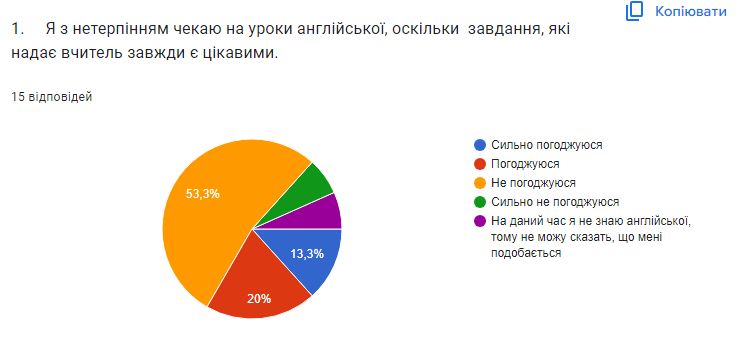 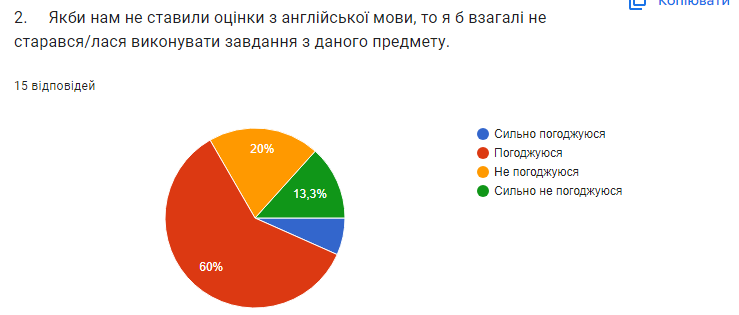 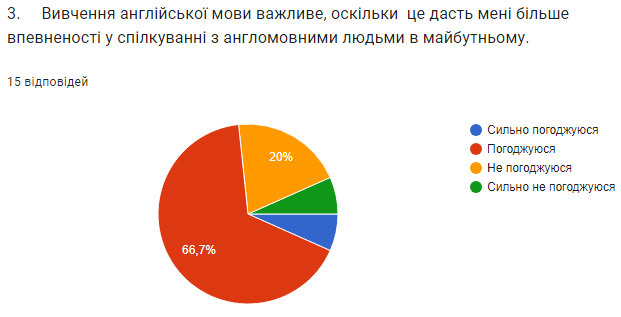 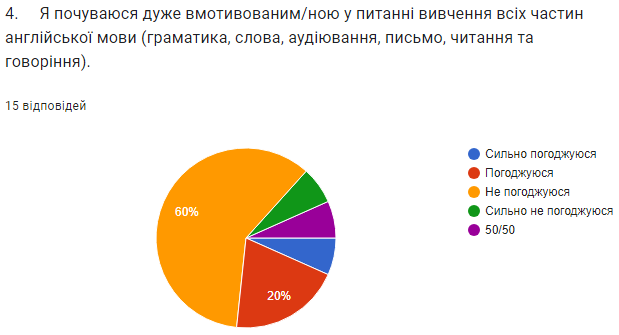 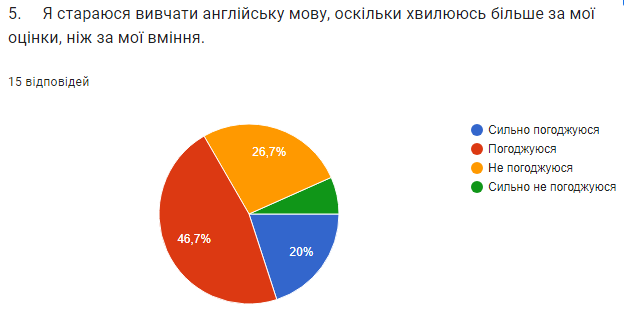 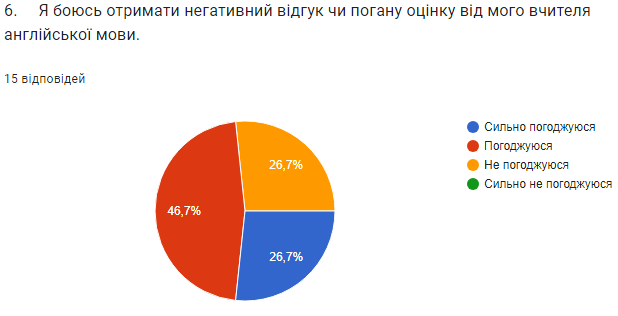 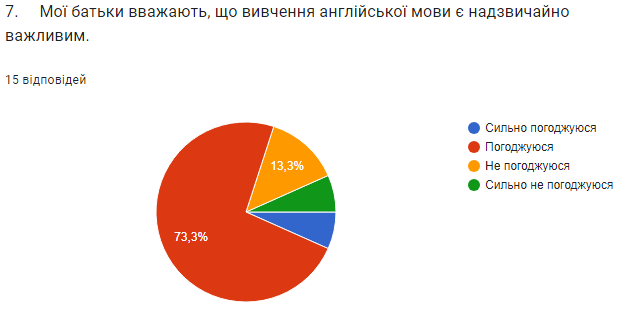 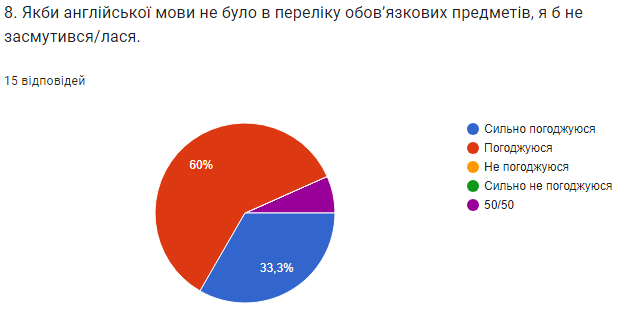 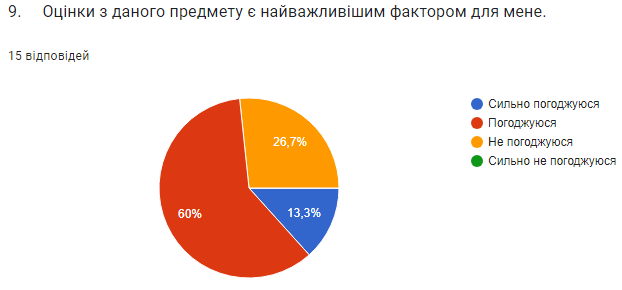 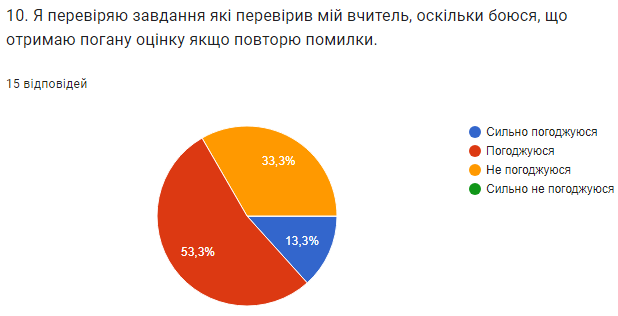 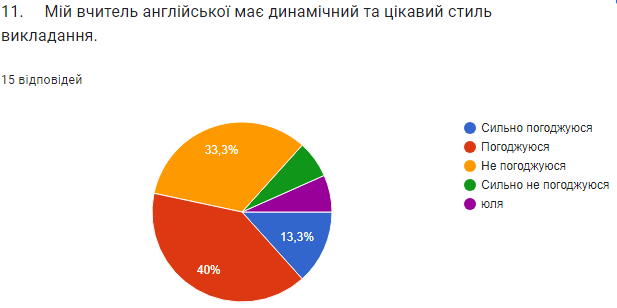 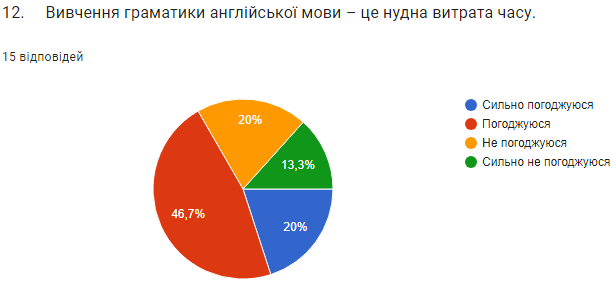 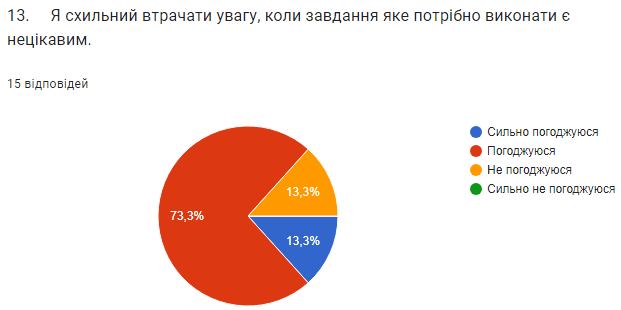 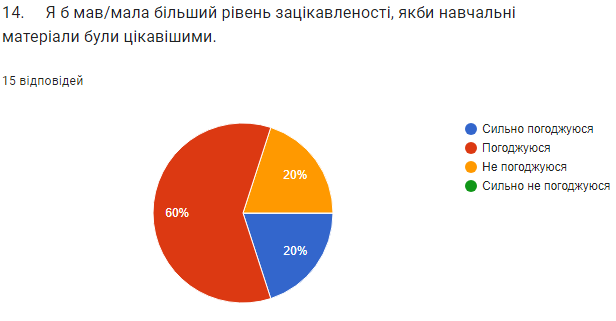 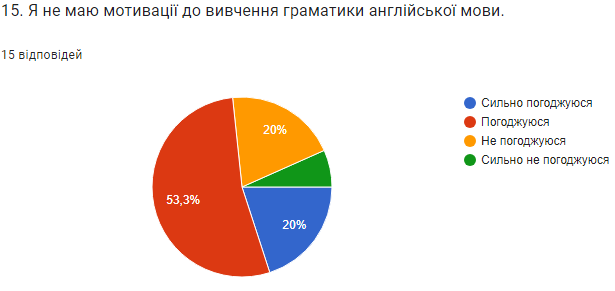 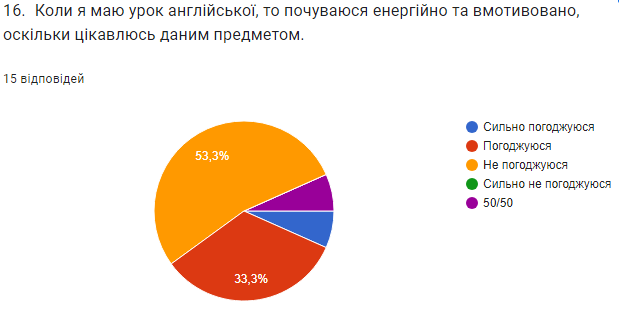 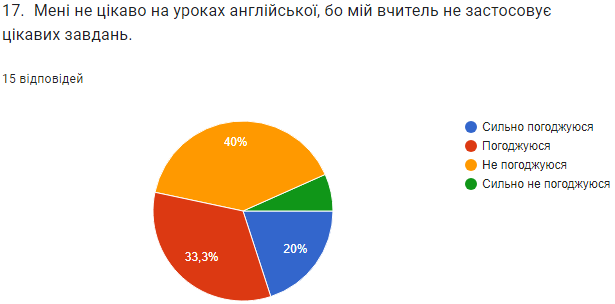 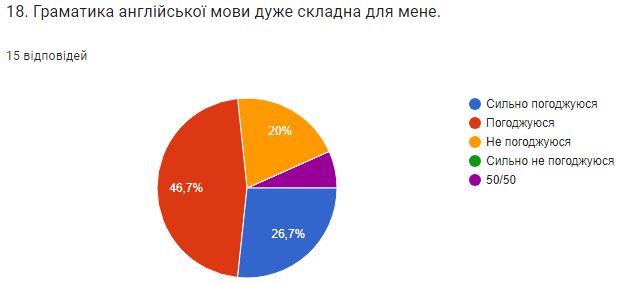 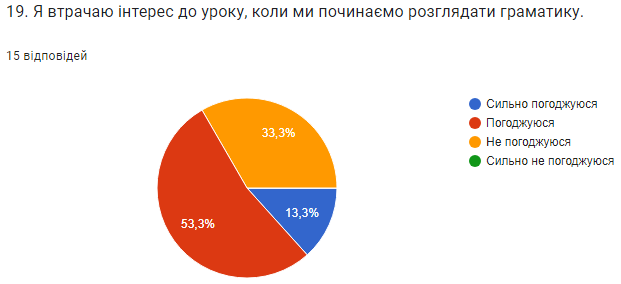 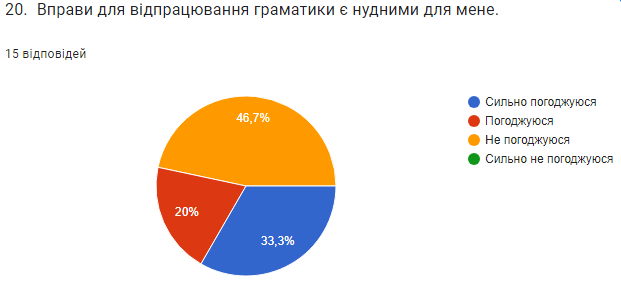 Додаток 15Опитувальник: Тестування рівня мотивації учнів 11-го класу (після пробного навчання)Додаток 16Діаграми з результатами опитувальника: Тестування рівня мотивації учнів 11-го класу (після пробного навчання)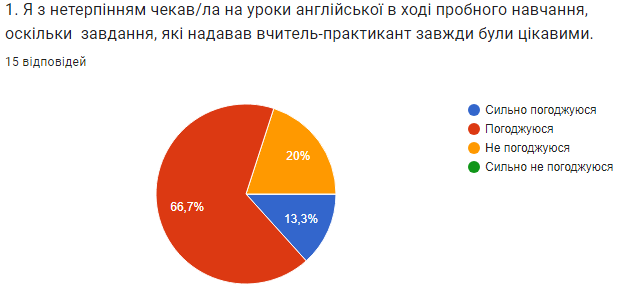 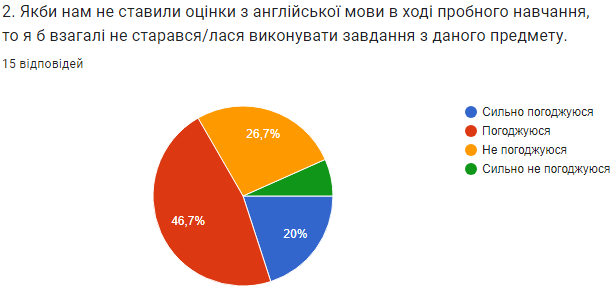 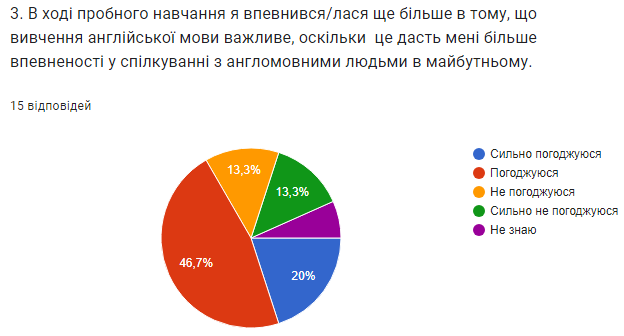 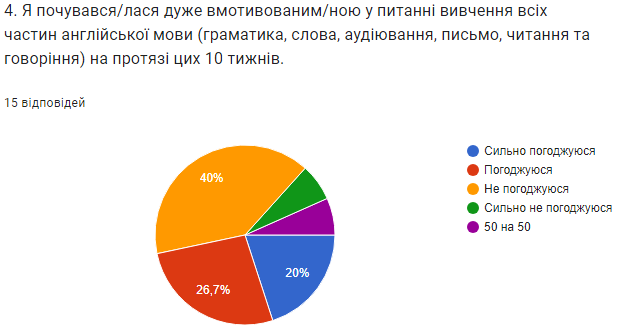 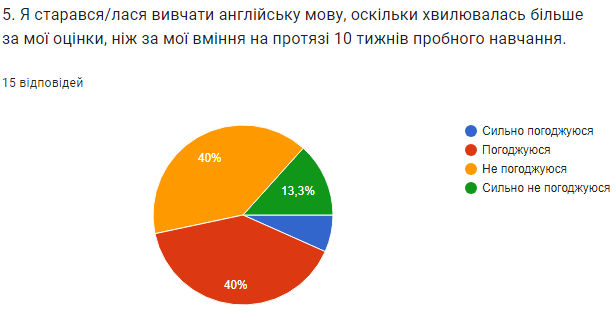 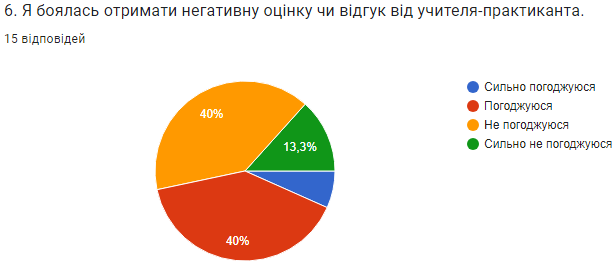 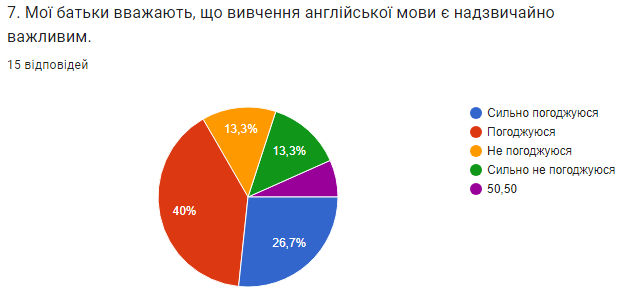 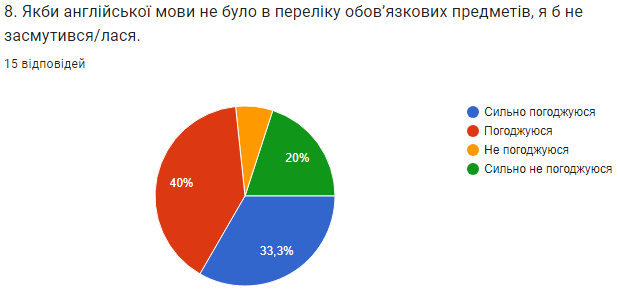 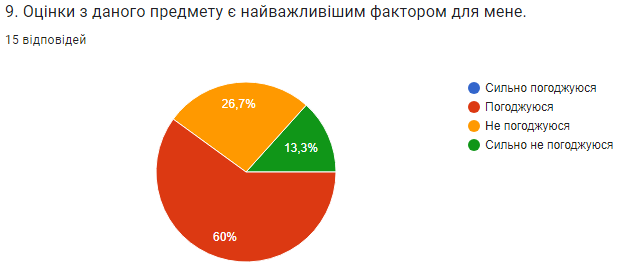 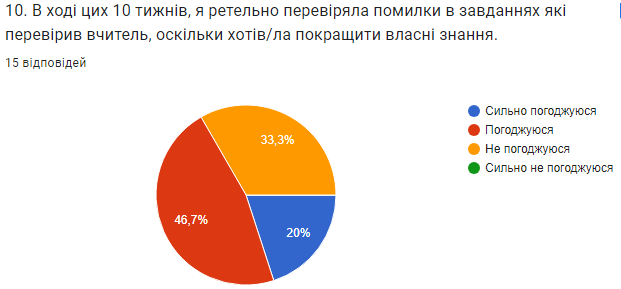 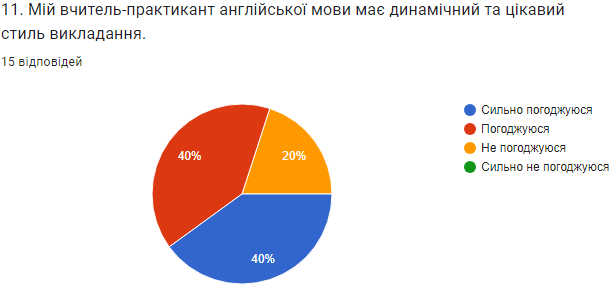 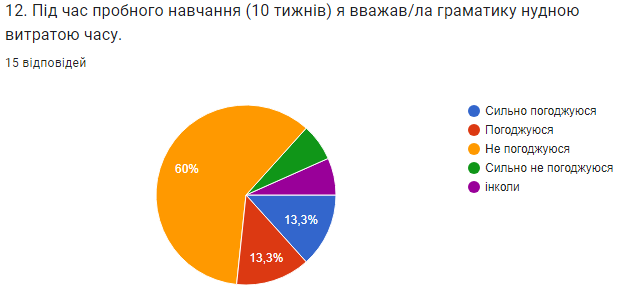 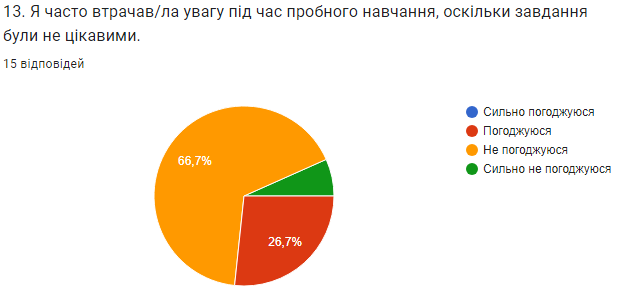 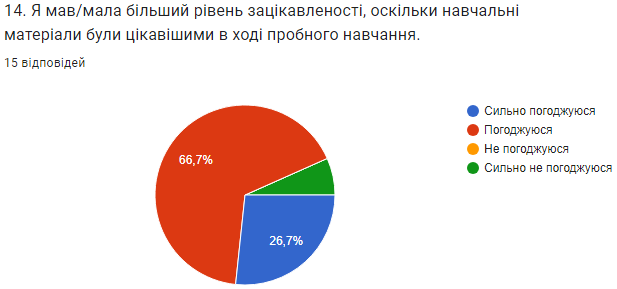 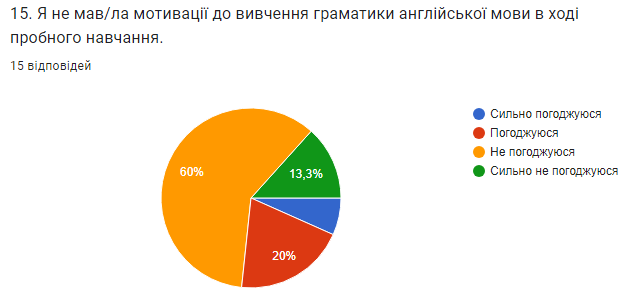 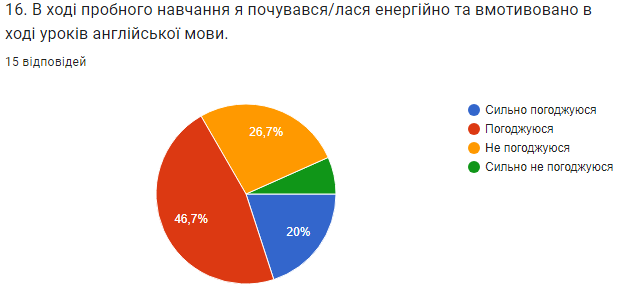 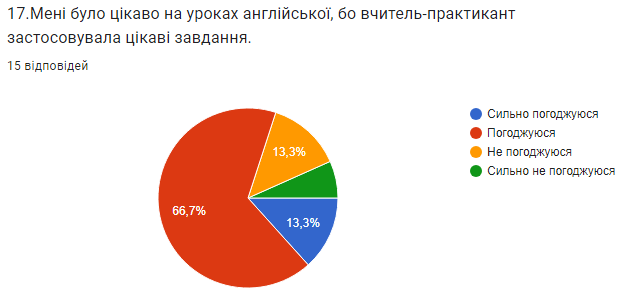 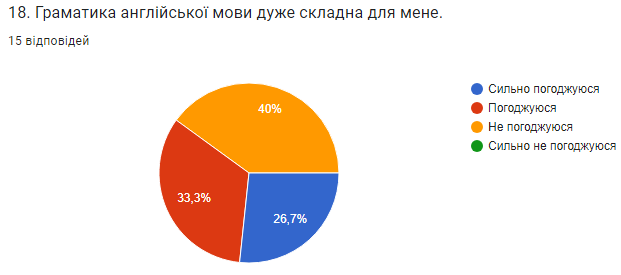 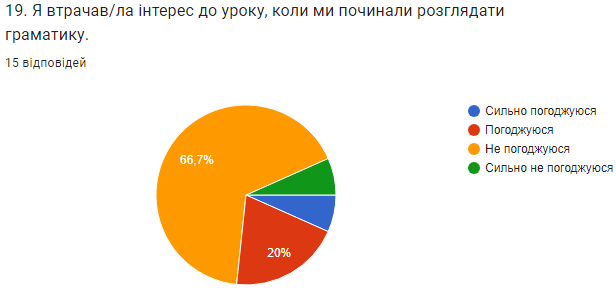 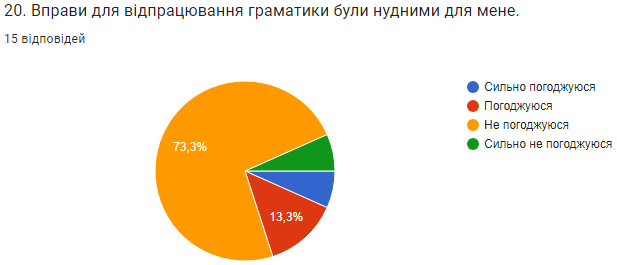 ВідповідьПитанняПитанняПитанняПитанняПитанняВідповідь12348Сильно погоджуюся21115Погоджуюся391039Не погоджуюся83390Сильно не погоджуюся12110Інше10001ВідповідьПитанняПитанняПитанняПитанняПитанняВідповідь567910Сильно погоджуюся34122Погоджуюся771198Не погоджуюся44245Сильно не погоджуюся10100Інше00000ВідповідьПитанняПитанняПитанняПитанняПитанняВідповідь1113141617Сильно погоджуюся22313Погоджуюся611955Не погоджуюся52386Сильно не погоджуюся10001Інше10000ВідповідьПитанняПитанняПитанняПитанняПитанняВідповідь1215181920Сильно погоджуюся33425Погоджуюся78783Не погоджуюся33357Сильно не погоджуюся21000Інше00100ВідповідьПитанняПитанняПитанняПитанняПитанняВідповідь12348Сильно погоджуюся23335Погоджуюся107746Не погоджуюся34261Сильно не погоджуюся01213Інше0011 0ВідповідьПитанняПитанняПитанняПитанняПитанняВідповідь567910Сильно погоджуюся11403Погоджуюся66697Не погоджуюся66245Сильно не погоджуюся22200Інше00100ВідповідьПитанняПитанняПитанняПитанняПитанняВідповідь1113141617Сильно погоджуюся60432Погоджуюся6410710Не погоджуюся310042Сильно не погоджуюся01111Інше00000ВідповідьПитанняПитанняПитанняПитанняПитанняВідповідь1215181920Сильно погоджуюся21411Погоджуюся23532Не погоджуюся9961011Сильно не погоджуюся12011Інше10000Питання №% відповідей до проведення пробного навчання% відповідей після проведення пробного навчання123456789101112131415161718192033,366,773,426,766,773,48083,373,366,653,366,786,68073,34053,373,466,653,38066,773,446,746,746,773,473,36066,78033,326,793,426,766,7806026,720Спосіб викладу+НотаткиІндуктивний підхідНе використовуєтьсяДедуктивний підхід+Учитель представив правило учням. Прикладів для опрацювання самого правила не наводилося.Презентація в ізоляції+Учитель не використовував жодних прикладів речень для представлення граматичної теми у змістовному контексті. Всі правила були представлені ізольовано і не відпрацьовувалися на прикладах.Презентація в контекстіНе використовуєтьсяПредставлення та пояснення граматичних відмінностей поточної граматичної теми для тих, хто не є носієм мовиНе використовуєтьсяСпосіб подачі+НотаткиІндуктивний підхідНе використовуєтьсяДедуктивний підхід+Так само, як і в попередньому спостереженні. Учитель обрав дедуктивний підхід. Учитель надав пояснення до правила. Парної або групової роботи для роботи з правилом не спостерігалося.Презентація в ізоляціїНе використовуєтьсяПрезентація в контекстіНе використовуєтьсяПредставлення та пояснення граматичних відмінностей поточної граматичної теми для тих, хто не є носієм мовиНе використовуєтьсяВправи для контрольованої практики+НотаткиВправа на повторенняНе використовуєтьсяВправи для заповнення прогалин+Учитель запропонував учням вправу на заповнення прогалин за граматичною темою уроку. Для виконання цієї вправи не використовувалася парна або групова робота. Вправа робилася по черзі.Трансформація реченняНе використовуєтьсяЗ’єднання розділених речень+Наступною вправою було з’єднання розділених речень. Учні робили цю вправу так само, як і попередню вправуОпитування класуНе використовуєтьсяПеревпорядкування реченьНе використовуєтьсяПідбір речень до малюнківНе використовуєтьсяВправи для контрольованої практики+НотаткиВправа на повторенняНе використовуєтьсяВправи для заповнення прогалин+Учитель дав учням вправу на заповнення прогалин, щоб попрактикувати активну граматичну тему. Трансформація реченняНе використовуєтьсяЗ’єднання розділених реченьНе використовуєтьсяОпитування класуНе використовуєтьсяПеревпорядкування речень+Наступною вправою для відпрацювання цієї граматичної теми була зміна порядку речень. Учням був представлений текст, і учні по черзі заповнювали пропуски в реченнях.Підбір речень до малюнківНе використовуєтьсяВправи для більш вільної практики+НотаткиІнформаційні прогалиниНе використовуєтьсяІгриНе використовуєтьсяІнтерв’юНе використовуєтьсяМоделюванняНе використовуєтьсяЗнайдіть когось, хтоНе використовуєтьсяЗнайди різницю між двома зображеннямиНе використовуєтьсяПідказки для зображеньНе використовуєтьсяРозв’язання проблемНе використовуєтьсяПерсоналізовані вправиНе використовуєтьсяВправи для більш вільної практики+НотаткиІнформаційні прогалиниНе використовуєтьсяРольові ігриНе використовуєтьсяІнтерв’юНе використовуєтьсяМоделюванняНе використовуєтьсяЗнайдіть когось, хтоНе використовуєтьсяЗнайди різницю між двома зображеннямиНе використовуєтьсяПідказки для зображеньНе використовуєтьсяРозв’язання проблемНе використовуєтьсяПерсоналізовані вправиНе використовуєтьсяМотиваційна стратегія+НотаткиВчитель ділиться власним досвідом+Вчитель пояснював учням з якими проблемами він сам стикався коли вивчав англійську мовуПіклування за прогресом учнівНе застосовується Звернення уваги на інтереси учнівНе застосовуєтьсяСтворення позитивної та приємної атмосфериНе застосовується Створення вищого рівня відповідальності надаючи змогу працювати в парах та групахНе застосовується Створення складних завдань+Вчитель використовував завдання які дозволяли учням розвивати власні мовні навичкиНадання однакової уваги всім учням+Вчитель звертав увагу на всіх учнів однаковоПояснення застосування тих чи інших вправНе застосовуєтьсяМотиваційна стратегія+НотаткиВчитель ділиться власним досвідомНе застосовуєтьсяПіклування за прогресом учнівНе застосовується Звернення уваги на інтереси учнівНе застосовуєтьсяСтворення позитивної та приємної атмосфериНе застосовується Створення вищого рівня відповідальності надаючи змогу працювати в парах та групахНе застосовується Створення складних завдань+Вчитель використовував завдання які дозволяли учням розвивати власні мовні навичкиНадання однакової уваги всім учнямНе застосовується Пояснення застосування тих чи інших вправНе застосовуєтьсяЗастосунок+НотаткиGeniallyНе застосовуєтьсяNearpodНе застосовуєтьсяMiroНе застосовуєтьсяMentimeterНе застосовуєтьсяQuizizzНе застосовуєтьсяKahoot!Не застосовуєтьсяWordwallНе застосовуєтьсяЗастосунок+НотаткиGeniallyНе застосовуєтьсяNearpodНе застосовуєтьсяMiroНе застосовуєтьсяMentimeterНе застосовуєтьсяQuizizzНе застосовуєтьсяKahoot!Не застосовуєтьсяWordwallНе застосовуєтьсяПитання використані в опитувальникуМета їх застосування у дослідженні1. Я з нетерпінням чекаю на уроки англійської, оскільки завдання які надає вчитель завжди є цікавими.Внутрішня мотивація учня2. Якби нам не ставили оцінки з англійської мови, то я б взагалі не старався/лася виконувати завдання з даного предмету.Внутрішня мотивація учня3. Вивчення англійської мови важливе, оскільки  це дасть мені більше впевненості у спілкуванні з англомовними людьми в майбутньому.Внутрішня мотивація учня4. Я почуваюся дуже вмотивованим/ною у питанні вивчення всіх частин англійської мови (граматика, слова, аудіювання, письмо, читання та говоріння).Внутрішня мотивація учня5. Я стараюся вивчати англійську мову, оскільки хвилююсь більше за мої оцінки, ніж за мої вміння.Зовнішня мотивація учня6. Я боюсь отримати негативний відгук чи погану оцінку від мого вчителя англійської мови.Зовнішня мотивація учня7. Мої батьки вважають, що вивчення англійської мови є надзвичайно важливим.Зовнішня мотивація учня8. Якби англійської мови не було в переліку обов’язкових предметів, я б не засмутився/лася.Внутрішня мотивація учня9. Оцінки з даного предмету є найважливішим фактором для мене.Зовнішня мотивація учня10. Я перевіряю помилки в завданнях, які перевірив вчитель, оскільки боюсь фідбеку, якщо я знову зроблю ті самі помилки.Зовнішня мотивація учня11. Мій вчитель англійської має динамічний та цікавий стиль викладання.Мотивація стосовно вчителя12. Вивчення граматики англійської мови – це нудна витрата часу.Мотивація до вивчення граматики англійської мови 13. Я схильний втрачати увагу, коли завдання яке потрібно виконати є нецікавим.Мотивація до завдань, які пропонуються на уроці14. Я б мав/мала більший рівень зацікавленості, якби навчальні матеріали були цікавішими. Мотивація до завдань, які пропонуються на уроці15. Я не маю мотивації до вивчення граматики англійської мови.Мотивація до вивчення граматики16. Коли я маю урок англійської, то почуваюся енергійно та вмотивовано, оскільки завдання мотивують мене.Мотивація до завдань, які пропонуються на уроці17. Мені не цікаво на уроках англійської, бо мій вчитель не застосовує цікавих завдань.Мотивація до завдань, які пропонуються на уроці18. Граматика англійської мови дуже складна для мене.Мотивація до вивчення граматики19. Я втрачаю інтерес до уроку, коли ми починаємо розглядати граматику.Мотивація до вивчення граматики20. Вправи для відпрацювання граматики є нудними для мене.Мотивація до вивчення граматикиПитання застосовані в опитувальникуМета їх застосування1. Я з нетерпінням чекав/ла на уроки англійської в ході пробного навчання, оскільки  завдання, які надавав вчитель-практикант завжди були цікавими.Внутрішня мотивація2. Якби нам не ставили оцінки з англійської мови в ході пробного навчання, то я б взагалі не старався/лася виконувати завдання з даного предмету. Внутрішня мотивація3. В ході пробного навчання я впевнився/лася ще більше в тому, що вивчення англійської мови важливе, оскільки  це дасть мені більше впевненості у спілкуванні з англомовними людьми в майбутньому.Внутрішня мотивація4. Я почувався/лася дуже вмотивованим/ною у питанні вивчення всіх частин англійської мови (граматика, слова, аудіювання, письмо, читання та говоріння) на протязі пробного навчання.Внутрішня мотивація5. Я старався/лася вивчати англійську мову, оскільки хвилювалась більше за мої оцінки, ніж за мої вміння на протязі 10 тижнів пробного навчання.Зовнішня мотивація6. Я боялась отримати негативну оцінку чи відгук від учителя-практиканта.Зовнішня мотивація7. Мої батьки вважають, що вивчення англійської мови є надзвичайно важливим.Зовнішня мотивація8. Якби англійської мови не було в переліку обов’язкових предметів, я б не засмутився/лася.Внутрішня мотивація9. Оцінки з даного предмету є найважливішим фактором для мене.Зовнішня мотивація10. В ході цих 10 тижнів, я ретельно перевіряла помилки в завданнях які перевірив вчитель, оскільки боялась отримати погану оцінку за повторення помилок.Зовнішня мотивація11. Мій вчитель-практикант англійської мови має динамічний та цікавий стиль викладання.12. Під час пробного навчання (10 тижнів) я вважав/ла граматику нудною витратою часу.Мотивація стосовно вчителяМотивація до вивчення граматики13. Я часто втрачав/ла увагу під час пробного навчання, оскільки завдання були не цікавими.Мотивація до завдань, які пропонуються на уроці14. Я мав/мала більший рівень зацікавленості, оскільки стиль вчителя практиканта та завдання були цікавішими.Мотивація стосовно вчителя15. Я не мав/ла мотивації до вивчення граматики англійської мови в ході пробного навчання.Мотивація до вивчення граматики16. В ході пробного навчання я почувався/лася енергійно та вмотивовано в ході уроків англійської мови бо завдання були цікавими для мене.Мотивація до завдань, які пропонуються на уроці17.Мені було цікаво на уроках англійської, бо вчитель-практикант застосовувала цікаві завдання.Мотивація до завдань, які пропонуються на уроці18. Граматика англійської мови дуже складна для мене.Мотивація до вивчення граматики19. Я втрачав/ла інтерес до уроку, коли ми починали розглядати граматику.Мотивація до вивчення граматики20. Вправи для відпрацювання граматики були нудними для мене.Мотивація до вивчення граматики